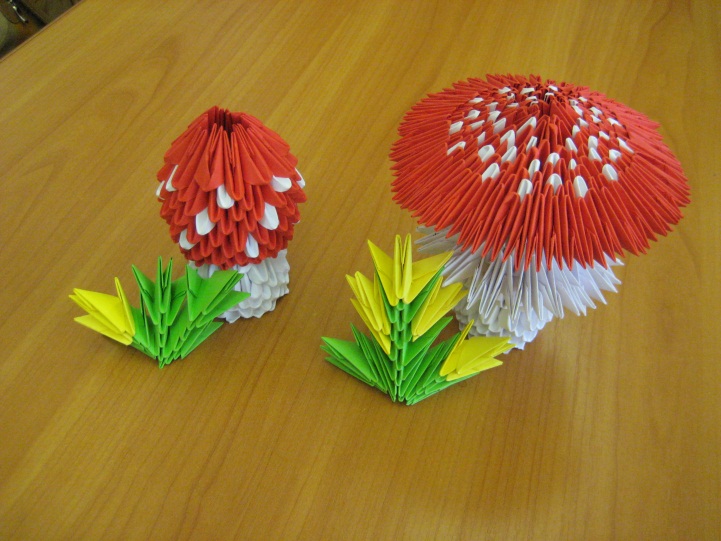 ТВОРЧЕСКИЕ РАБОТЫ ДЕТЕЙПрограмма «ОРИГАМУШКИ»2012-2013 учебный годПедагог дополнительного образованияНичипор Оксана Васильевна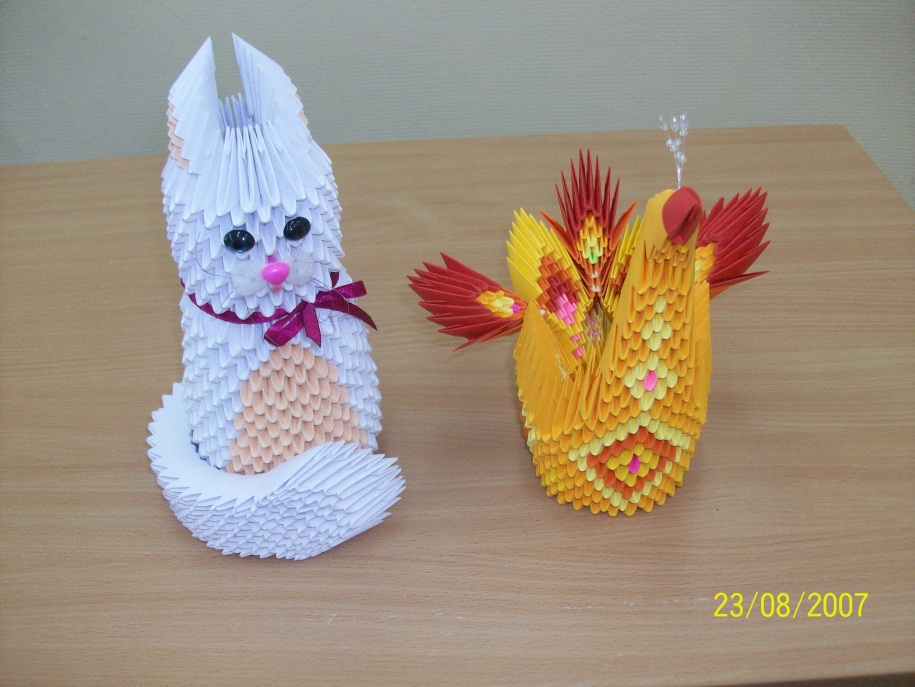 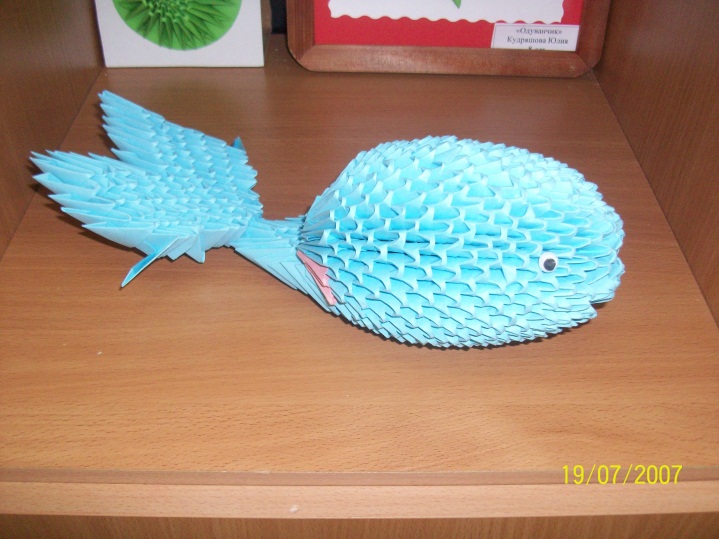 Берестецкий Иван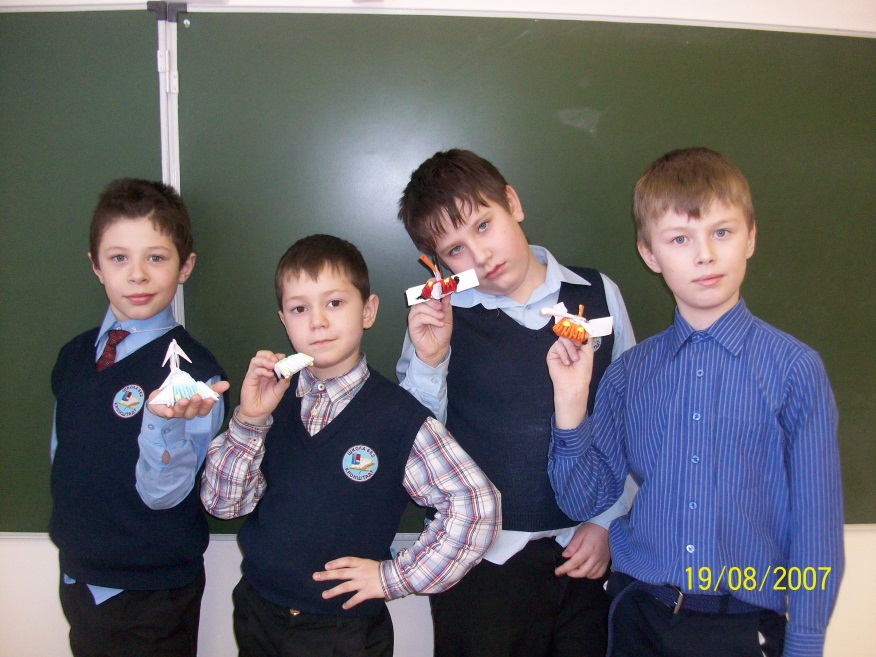 Чупилко ПетрПершин ДаниилКазак Данила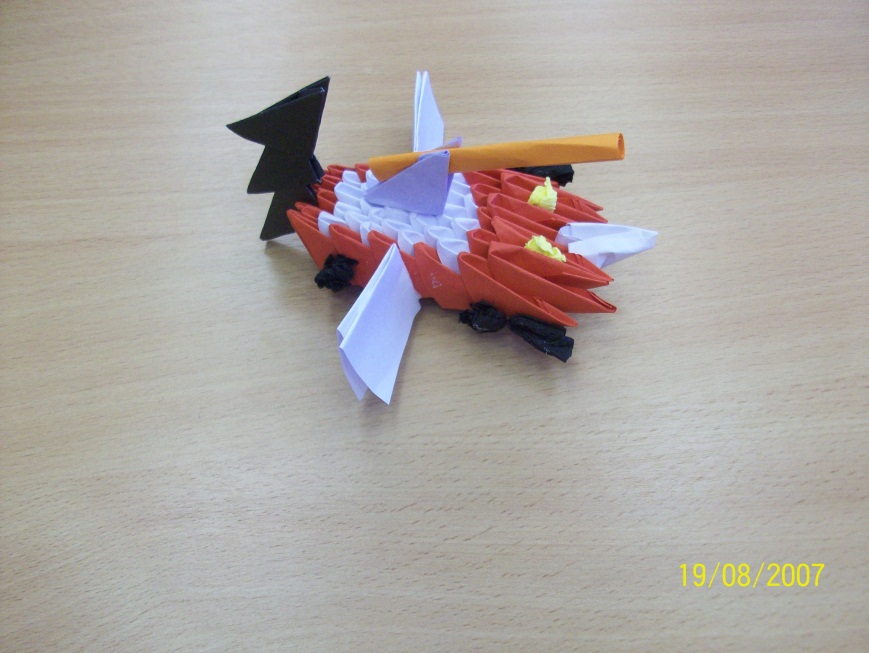 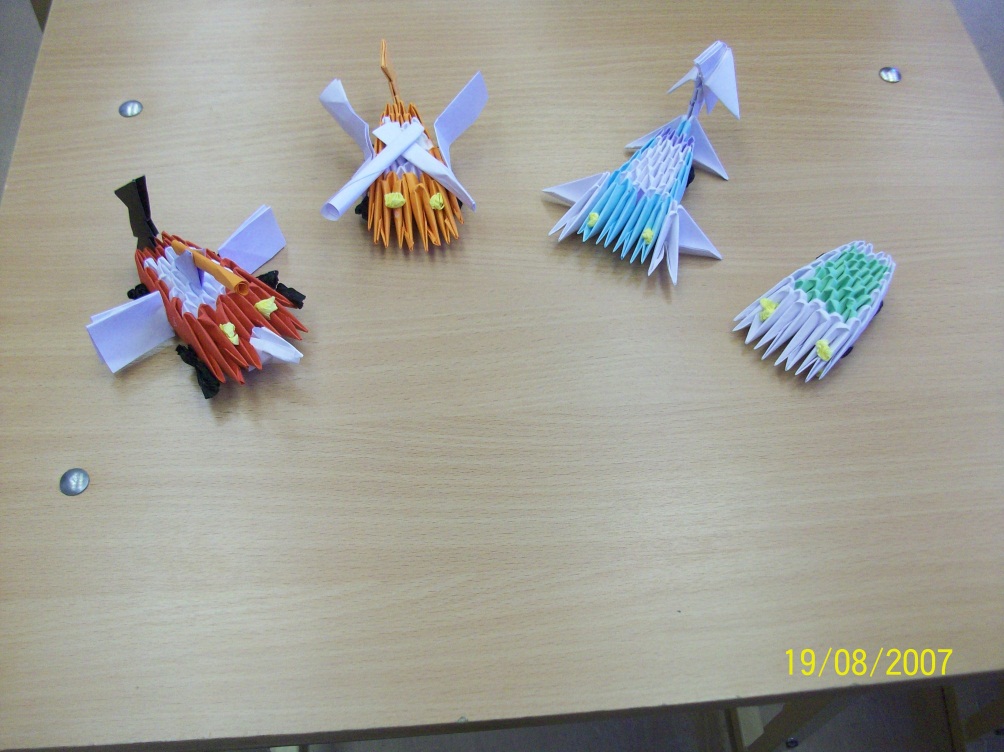 МАШИНЫ БУДУЩЕГО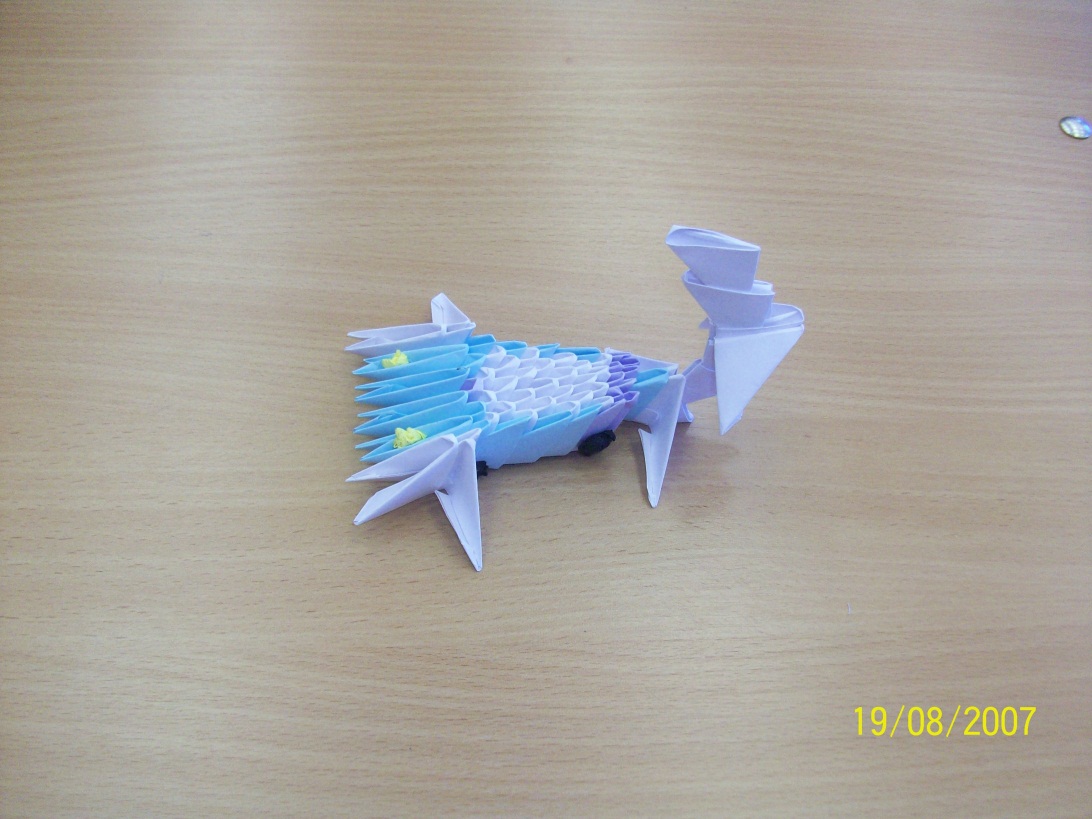 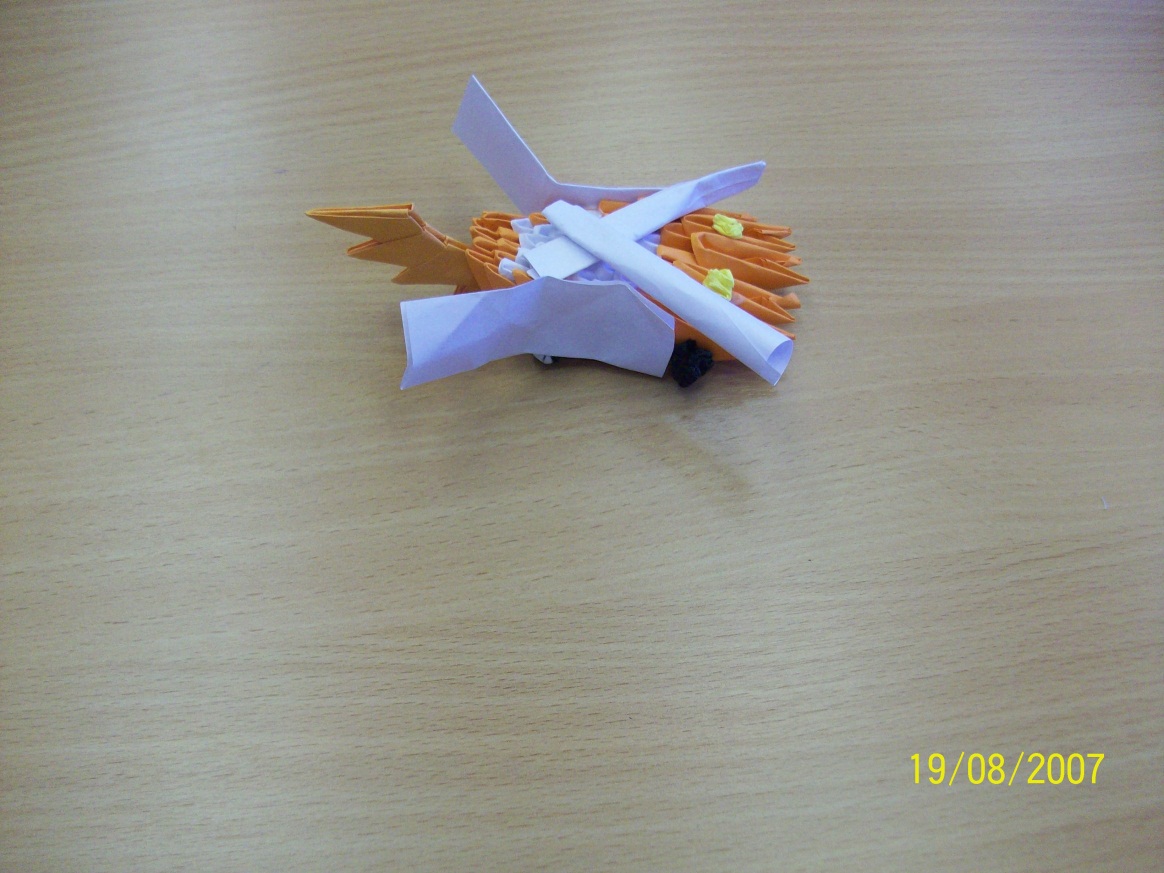 Пантелеева Екатерина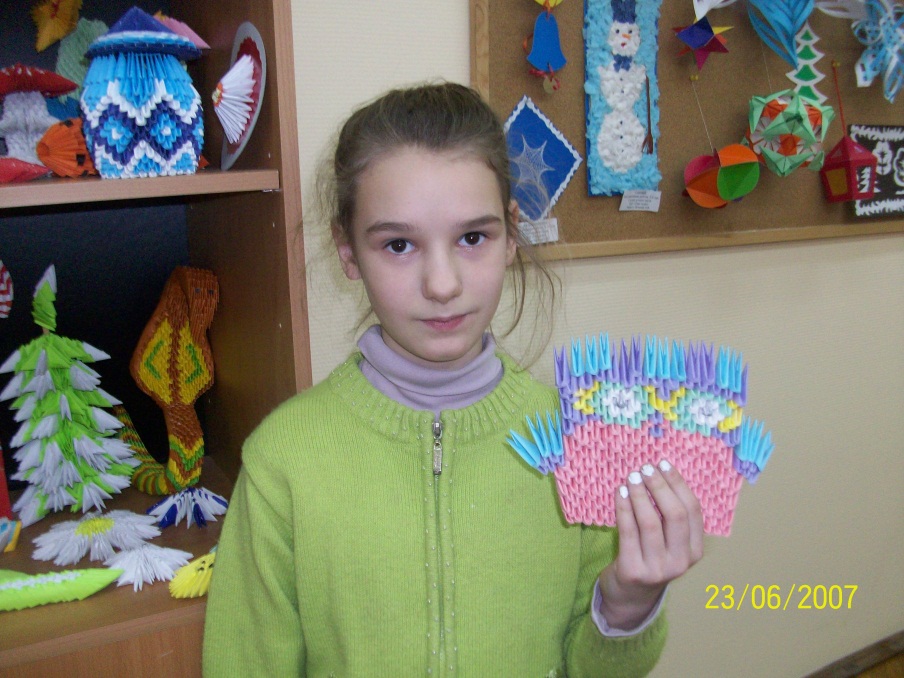 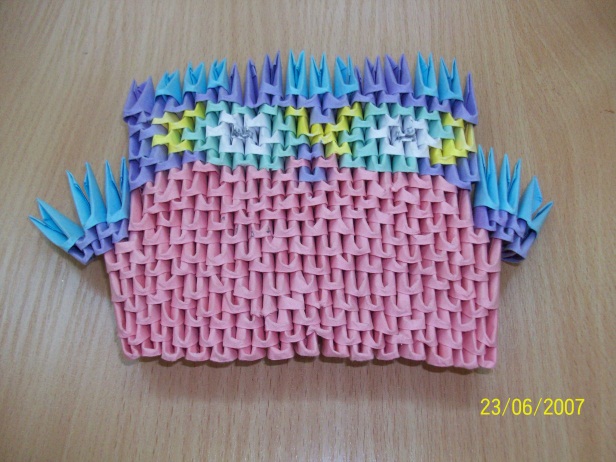 СОВУШКА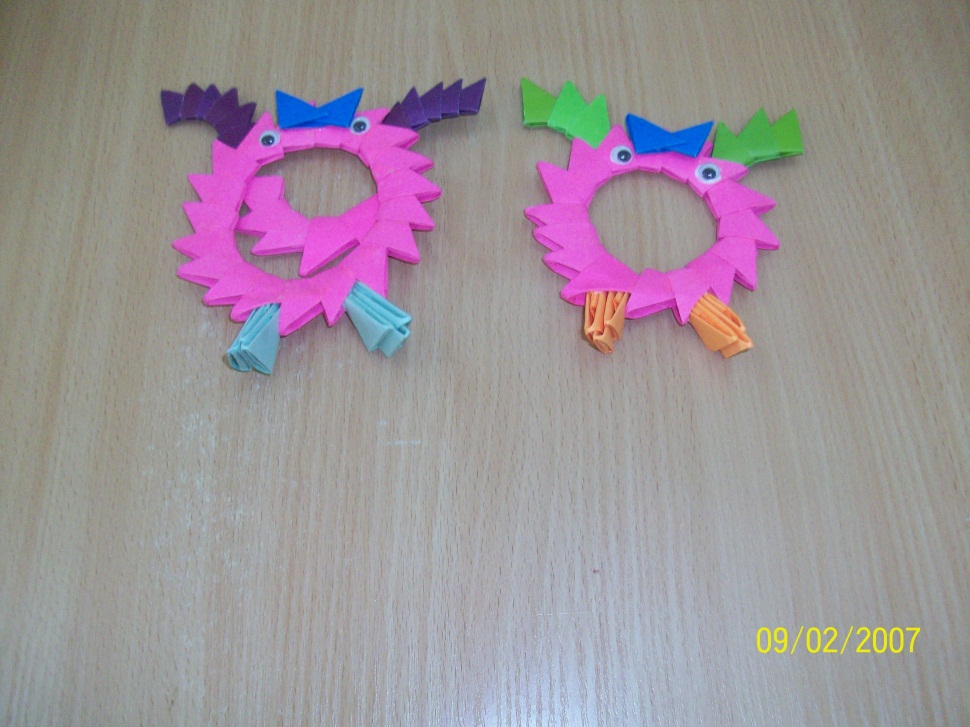 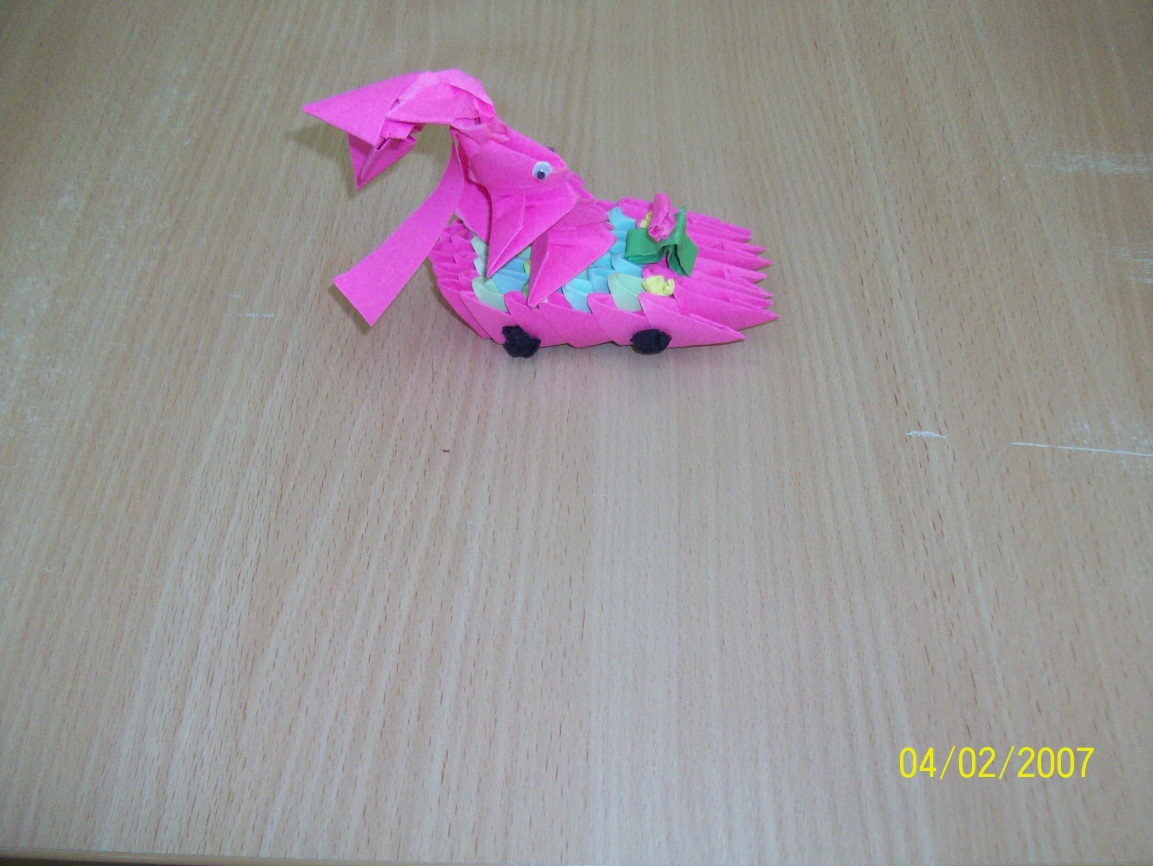 СМЕХАХАРИКИ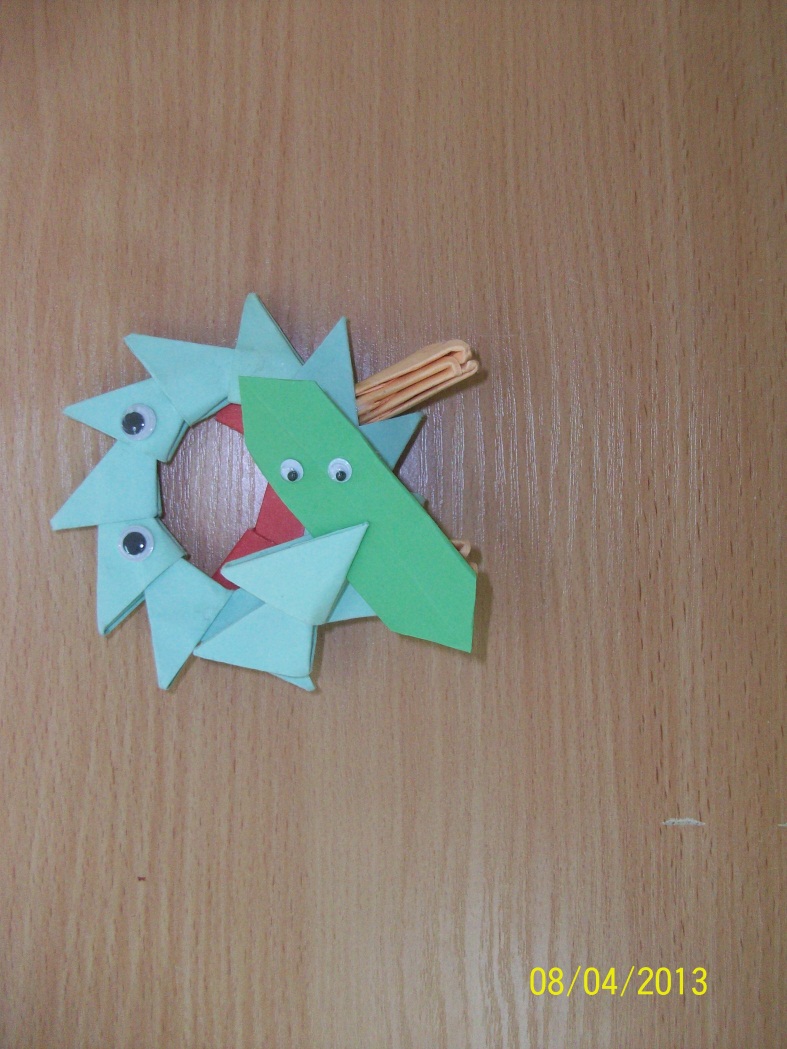 МАШИНА ДЛЯ ДЕВОЧКИРябов Никита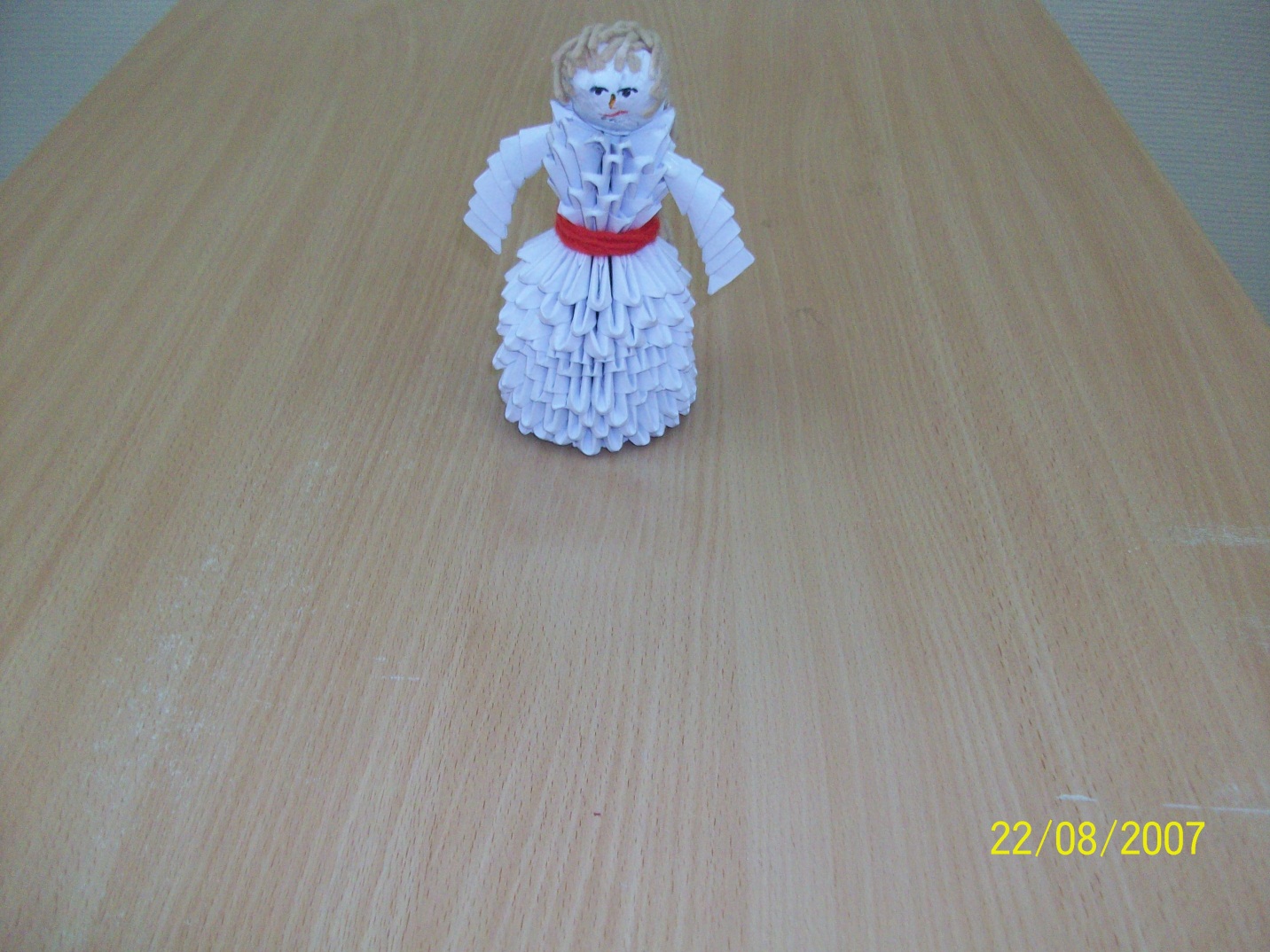 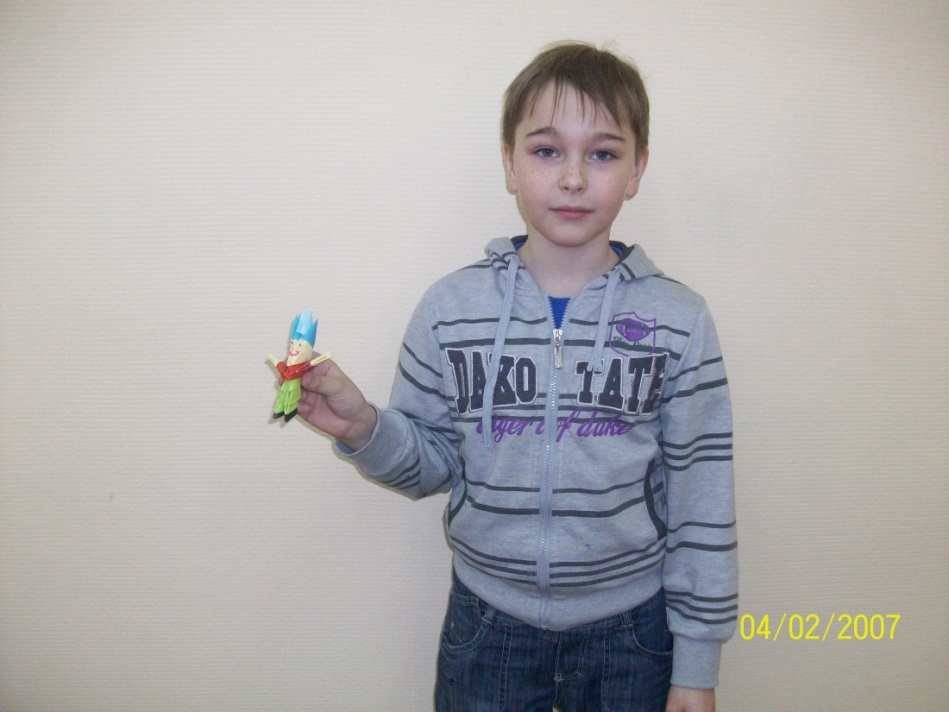 БАРЫШНЯ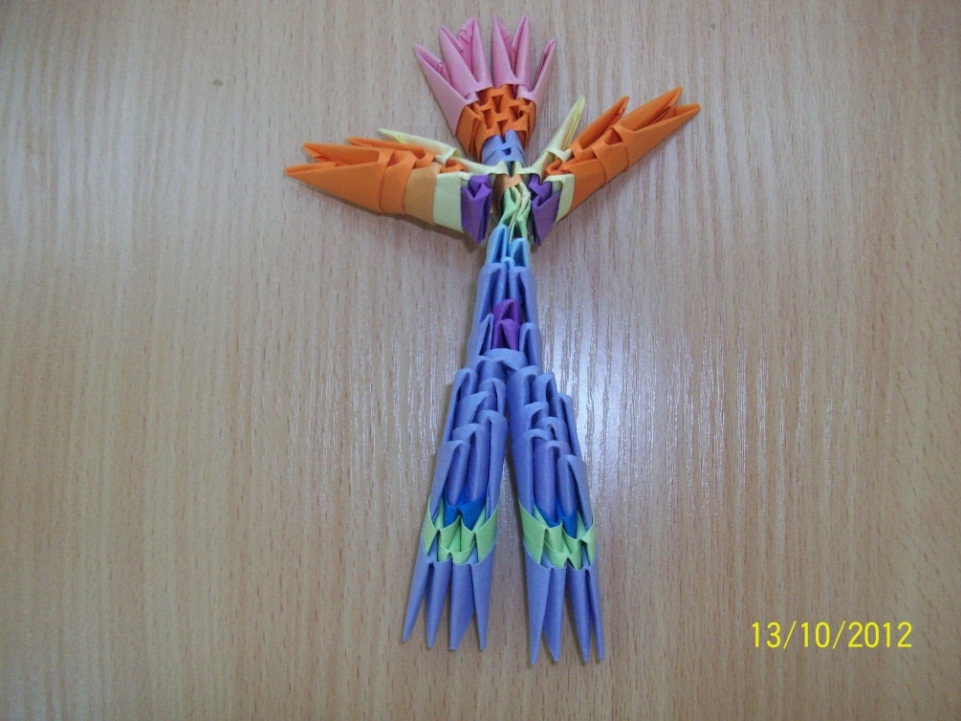 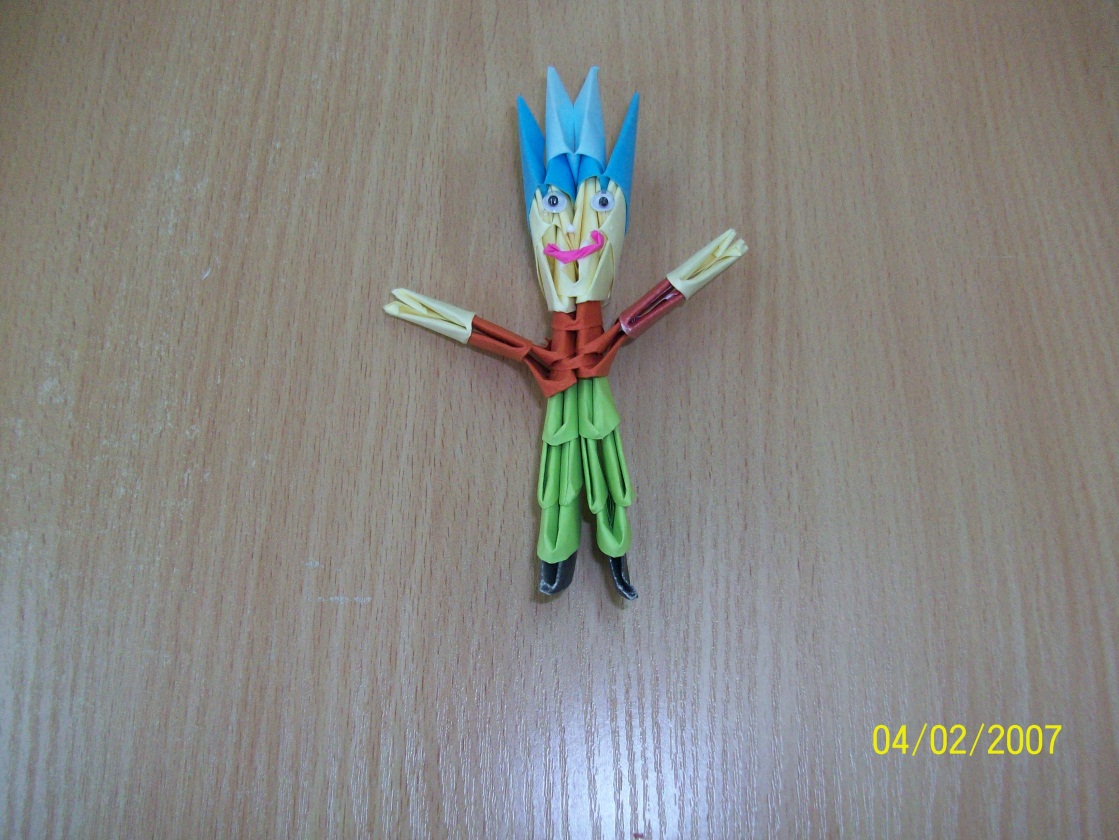 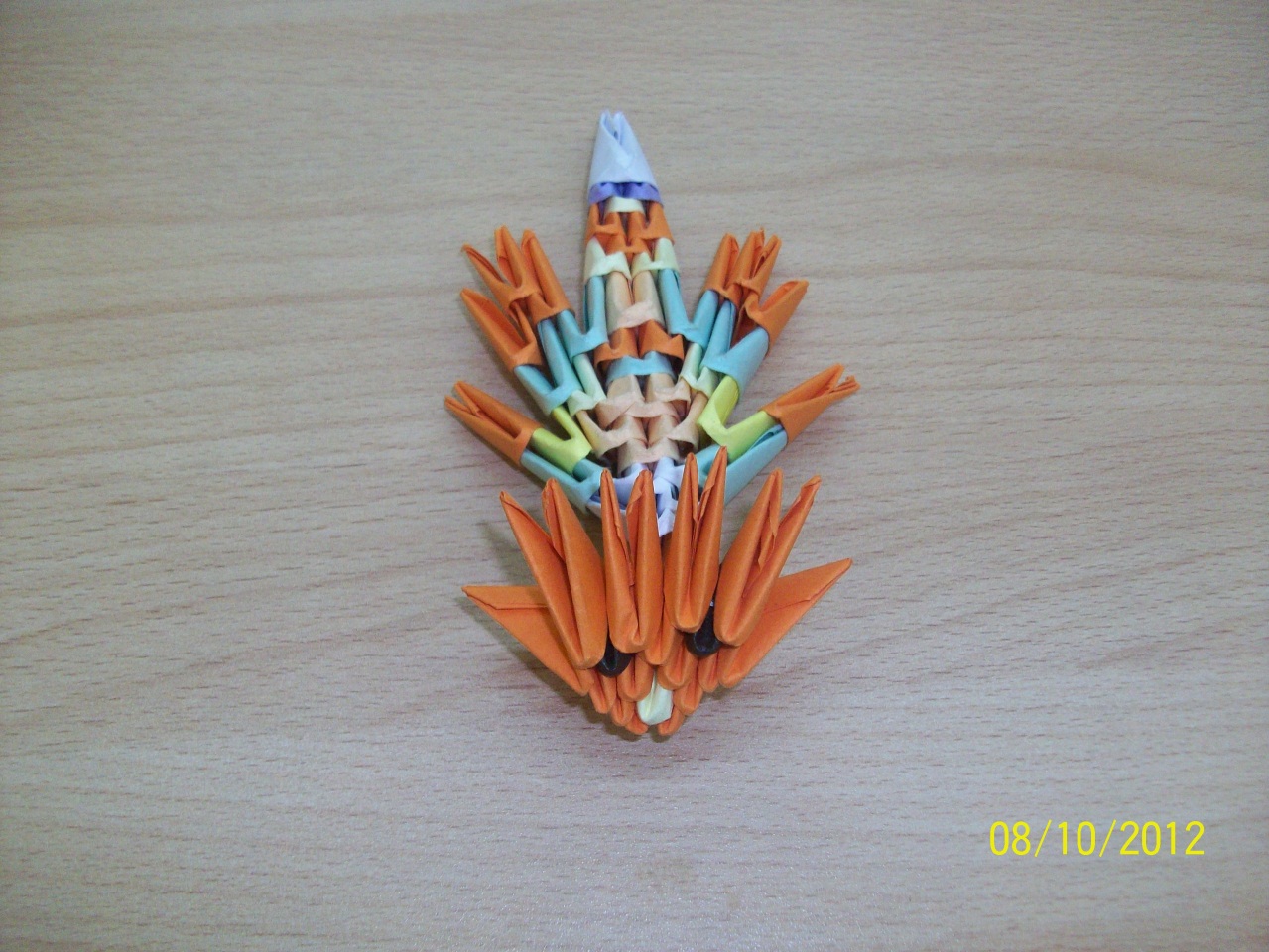 ВЕЛИКАН                                                                         ЧЕЛОВЕК                                                    РЫБА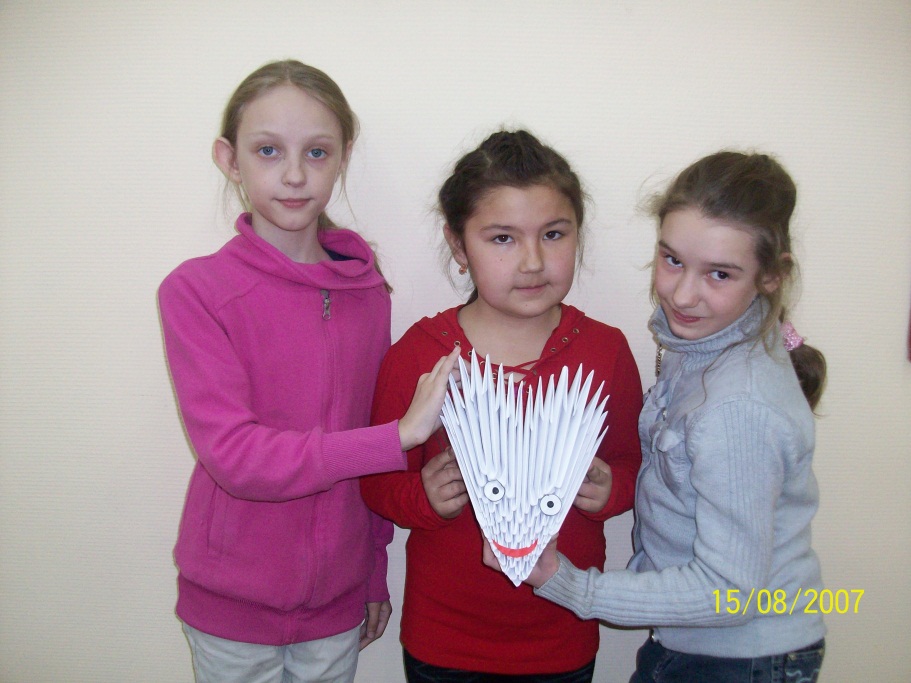 Сергиенко Кристина, Валиуллина Розалия и Пантелеева Екатерина сделали валентинку из больших модулей в подарок своей учительнице.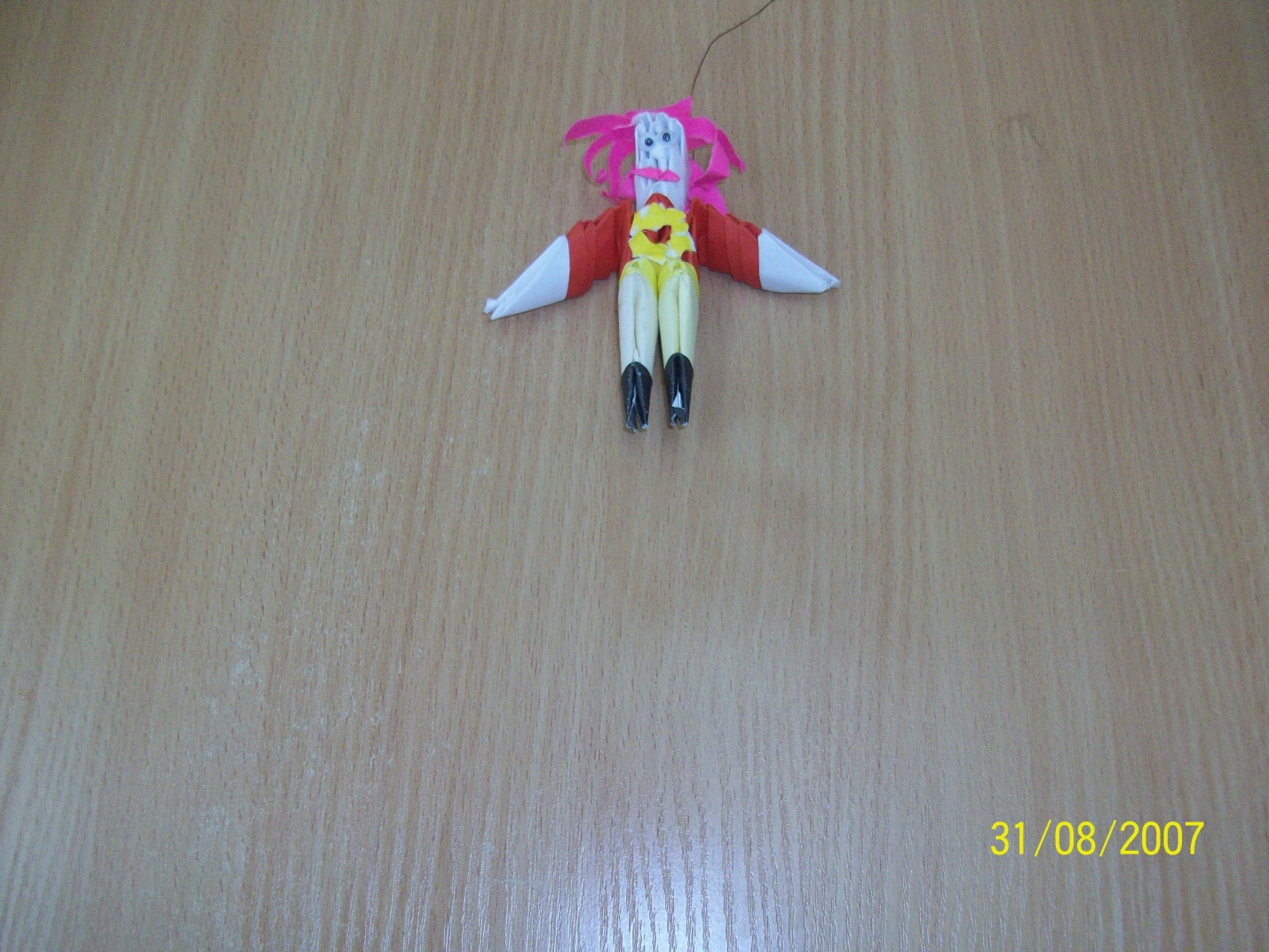 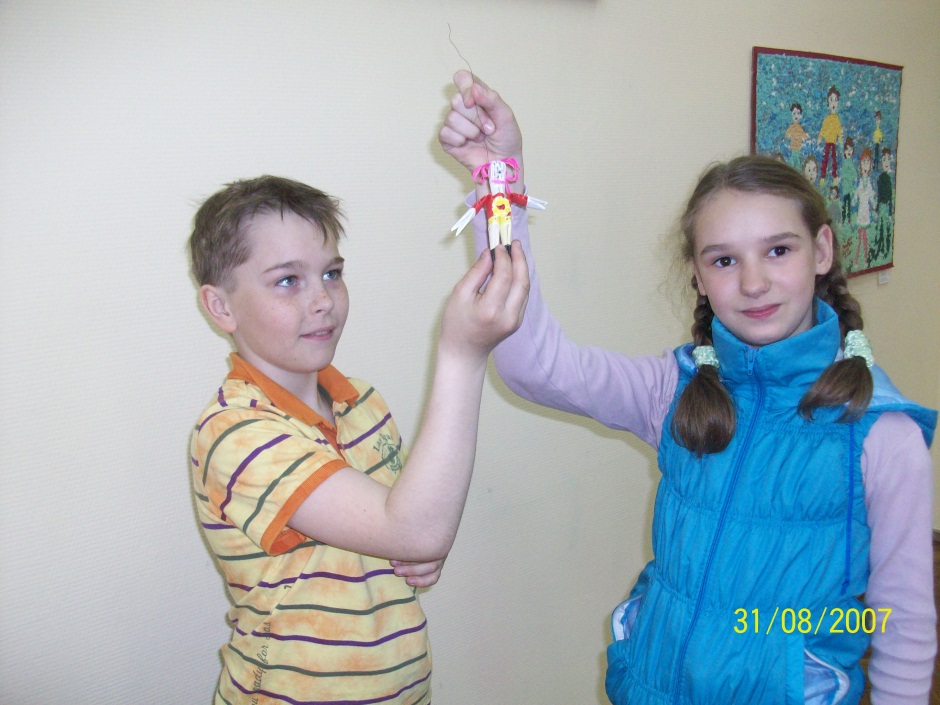 Рябов Никита и Пантелеева Екатерина собрали фигурку девочки.Медведев Сергей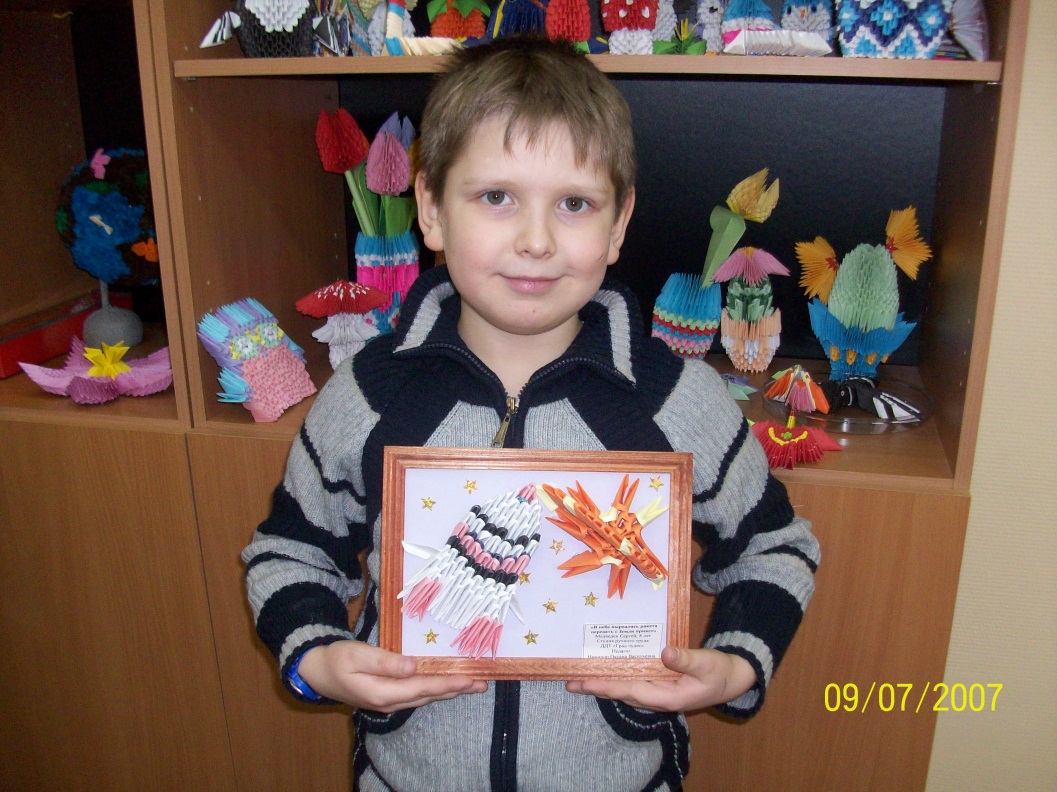 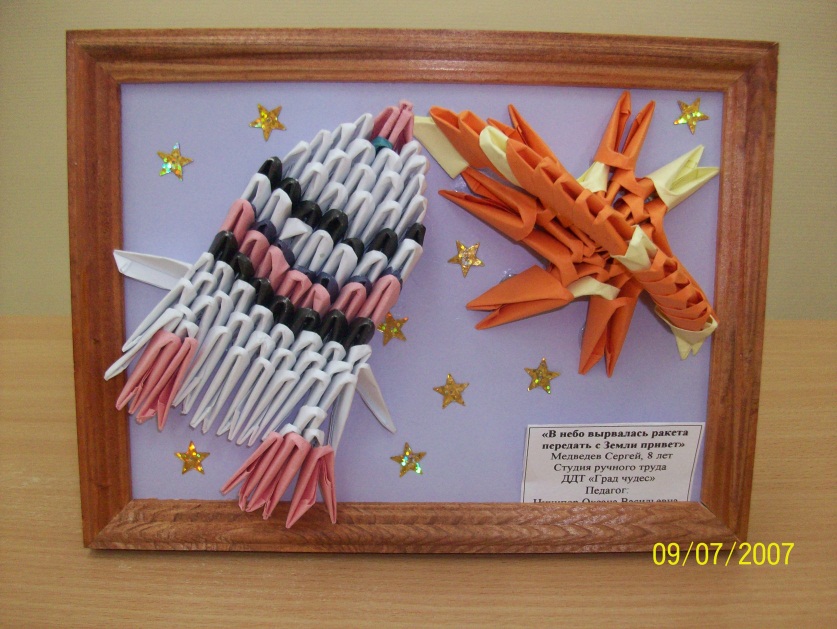 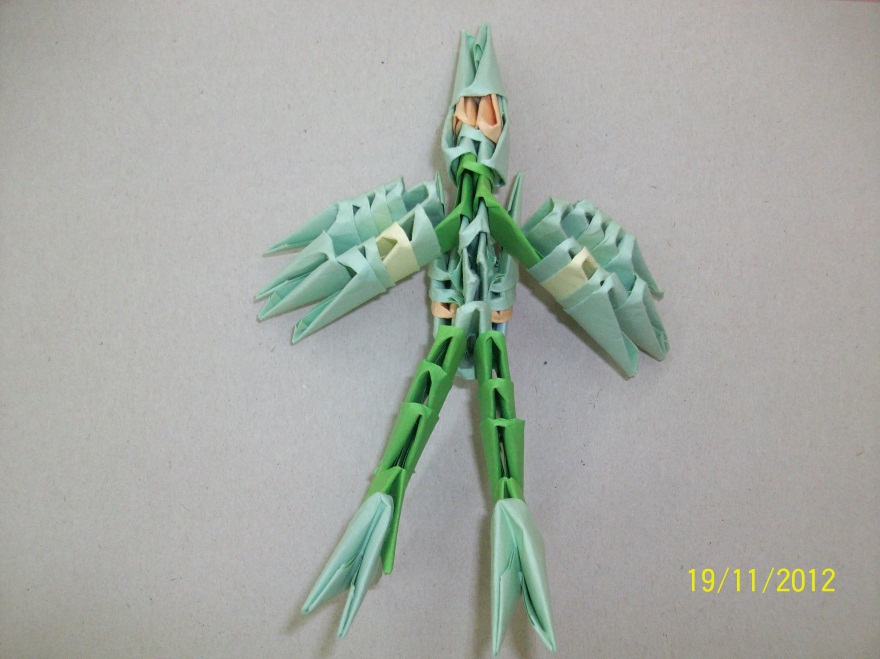 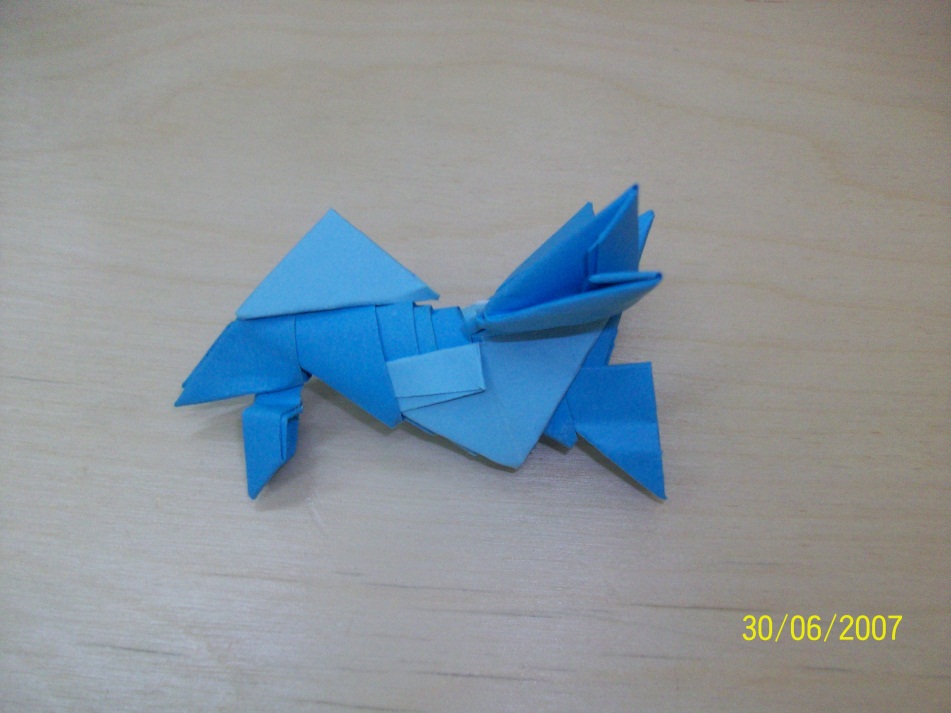                                                                ВОЕННЫЙ  БОМБАРДИРОВЩИКРОБОТПопов Павел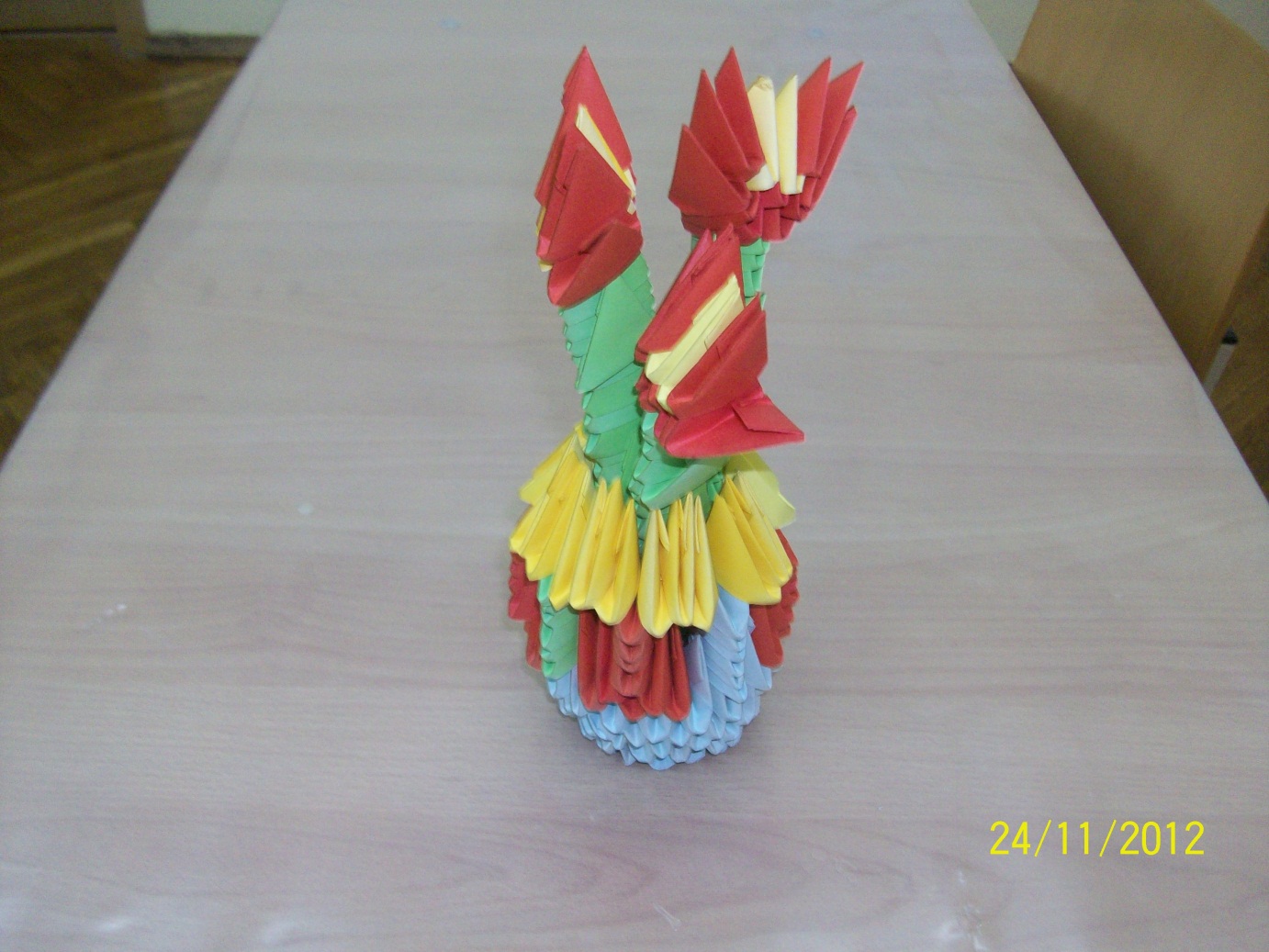 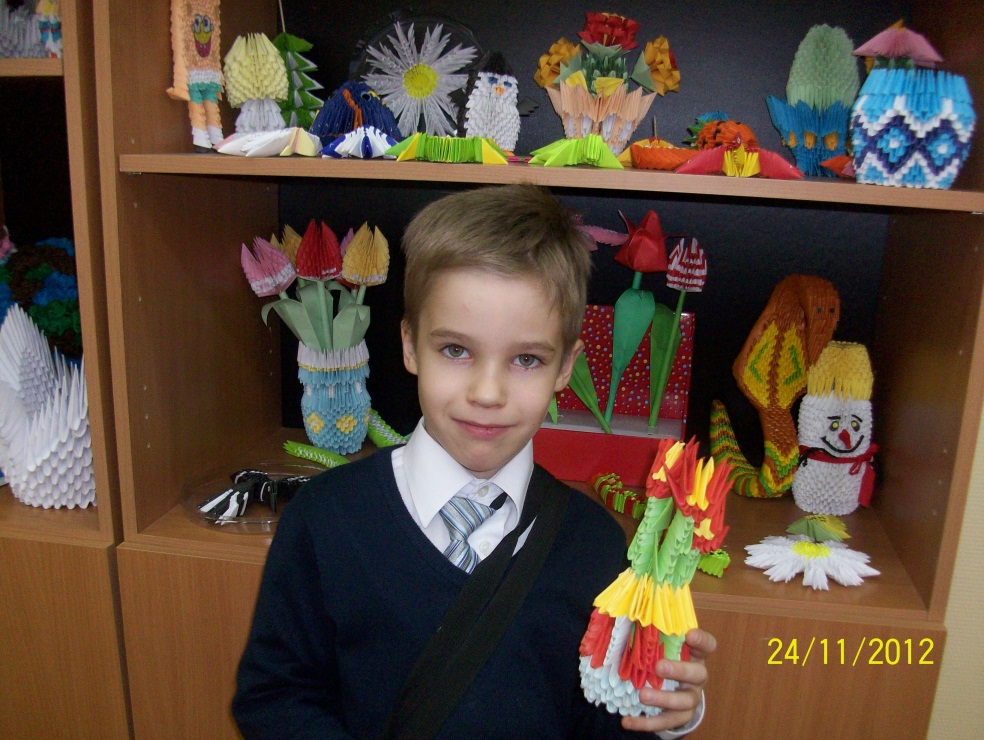                                                                        Подарок маме на День МатериЛасточкин Михаил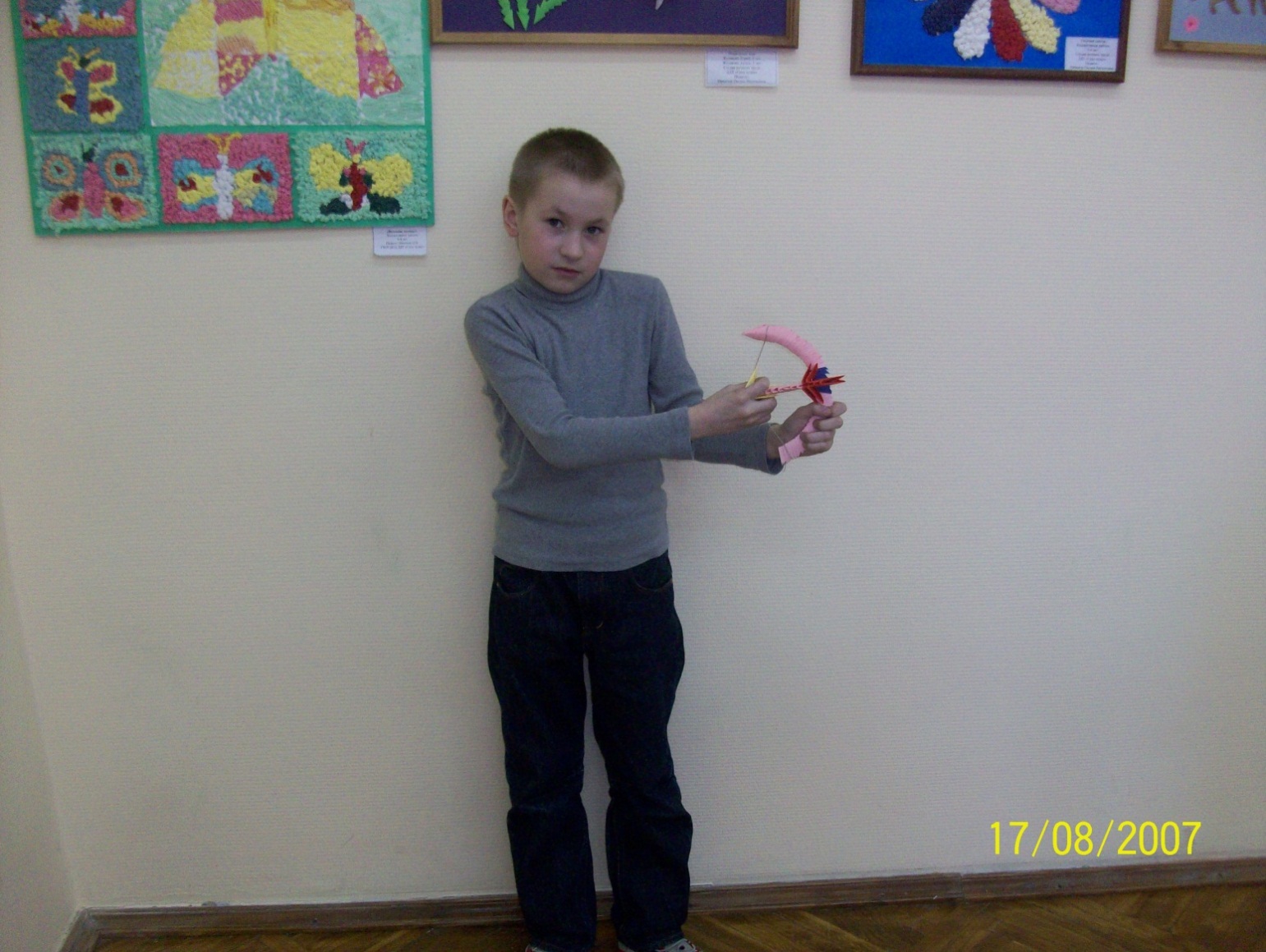 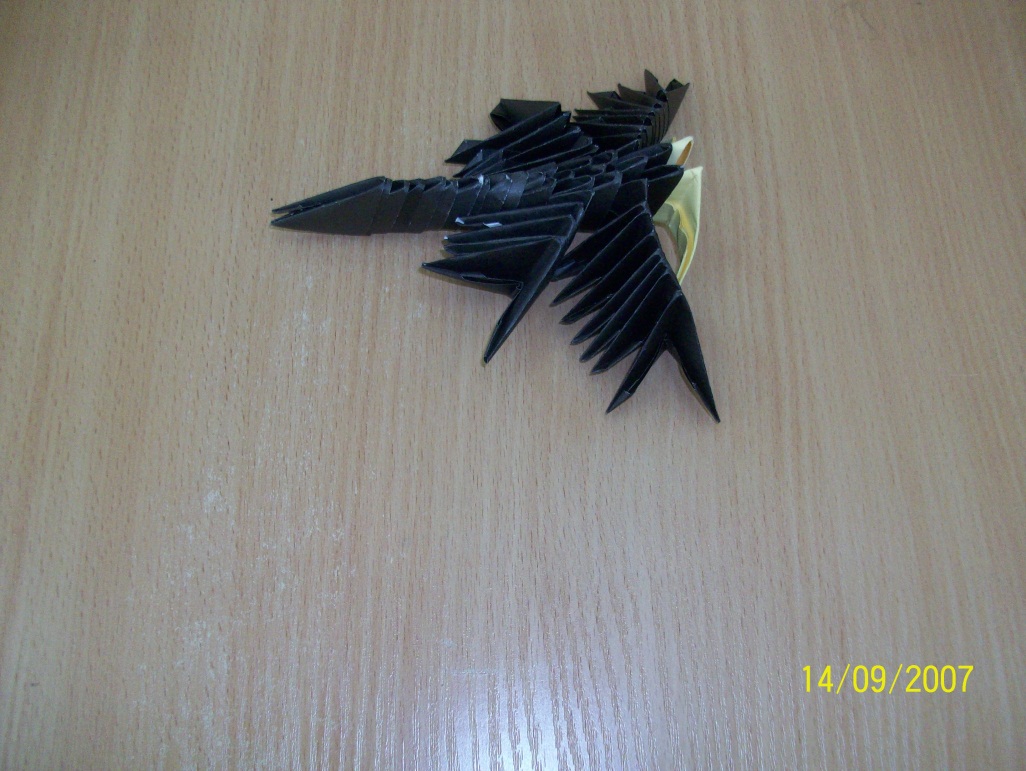 Миша с арбалетом                                                                          ЧЕРНАЯ СТРЕКОЗАЯкимова Алина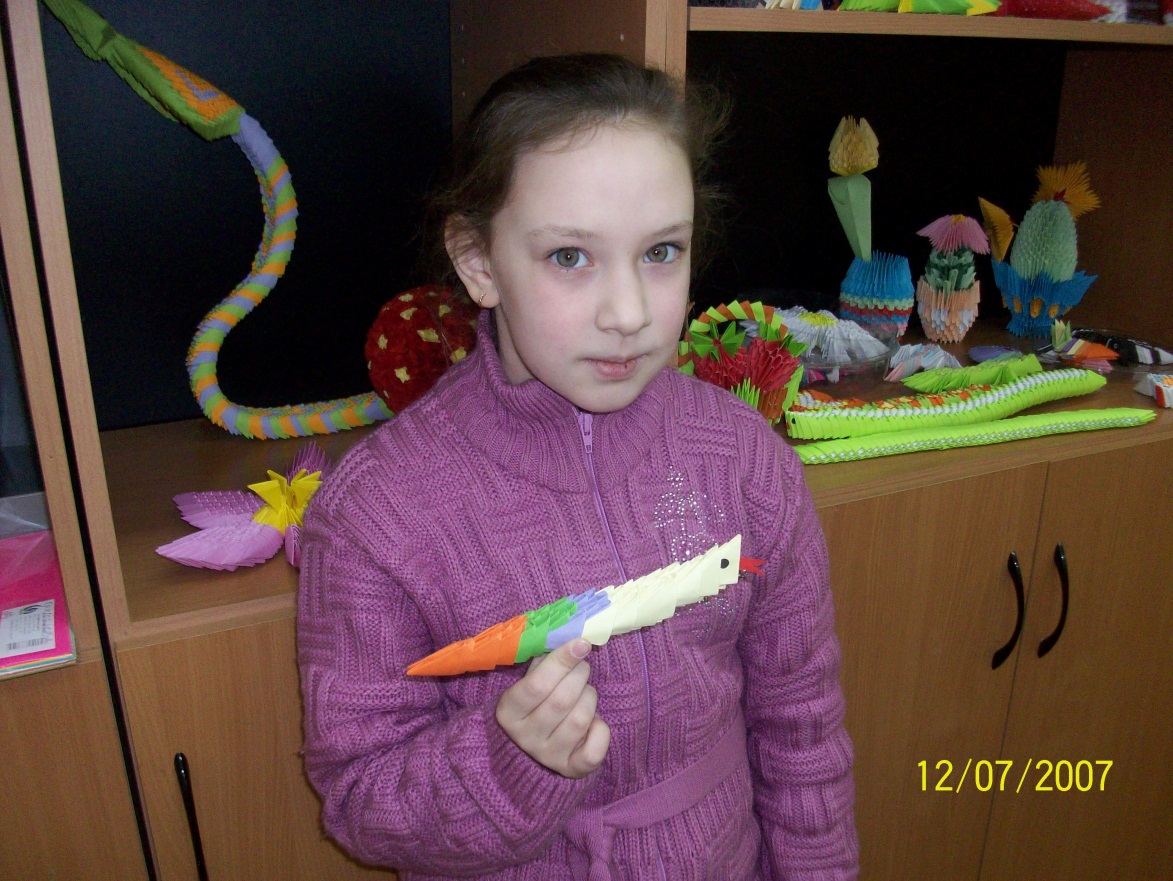 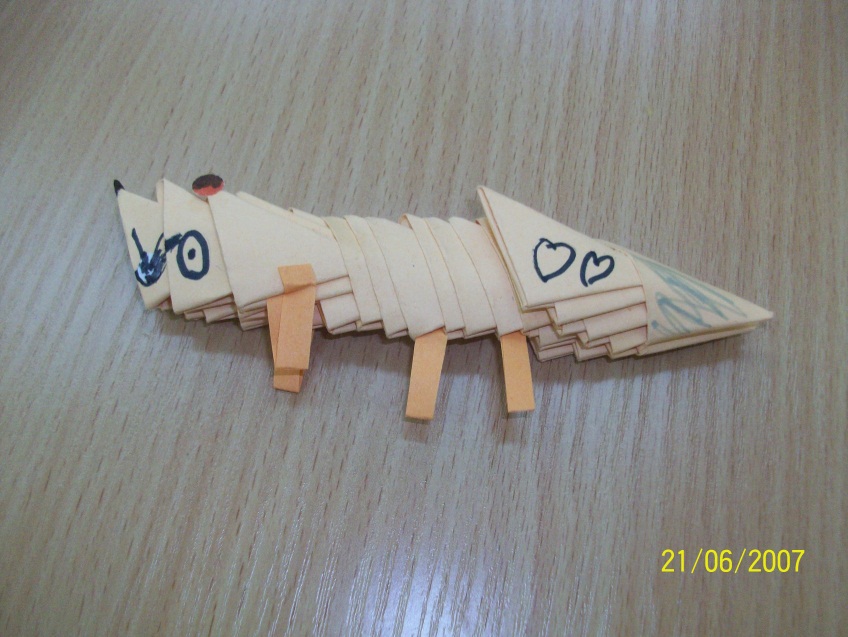                    ЛИСИЧКА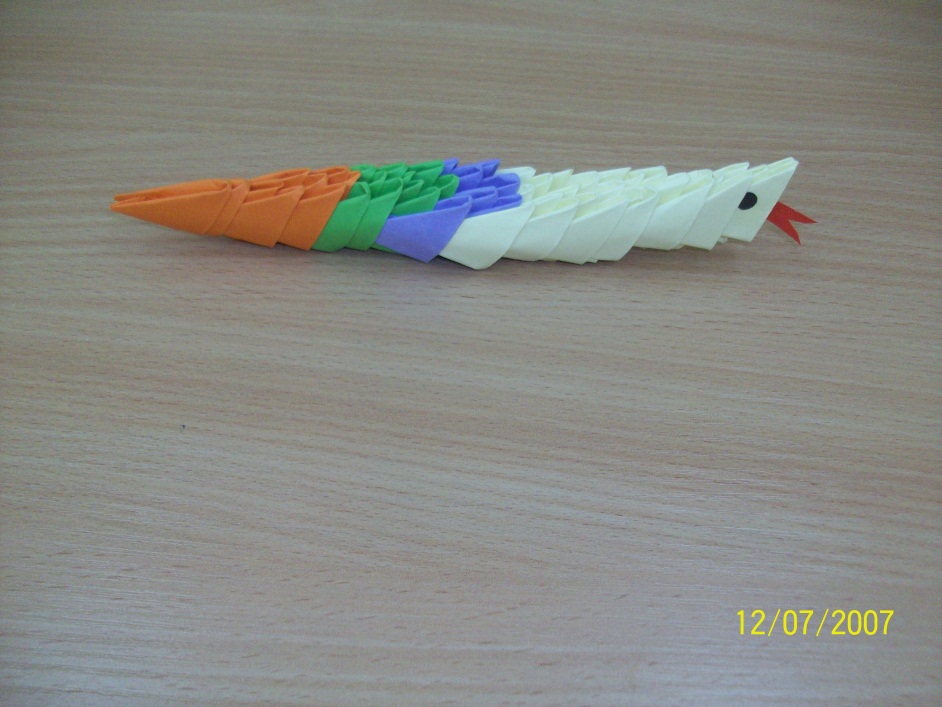 РЫБКИ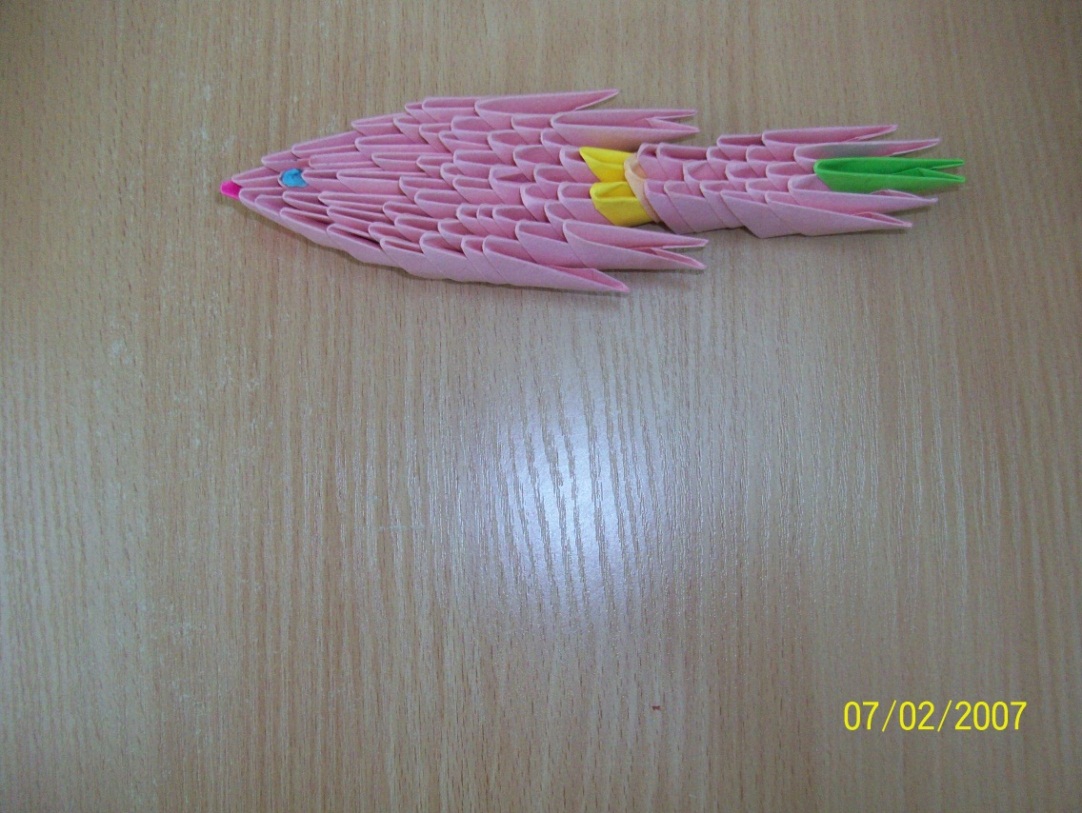 Ступар ИванШестернин Артем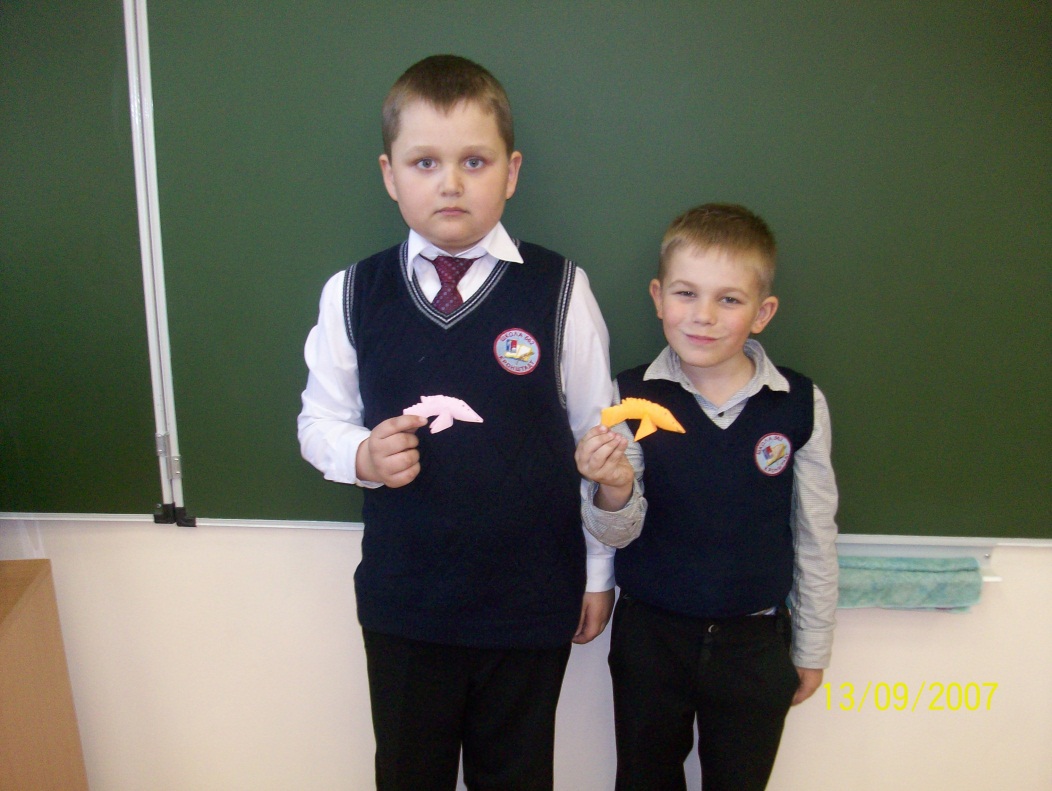 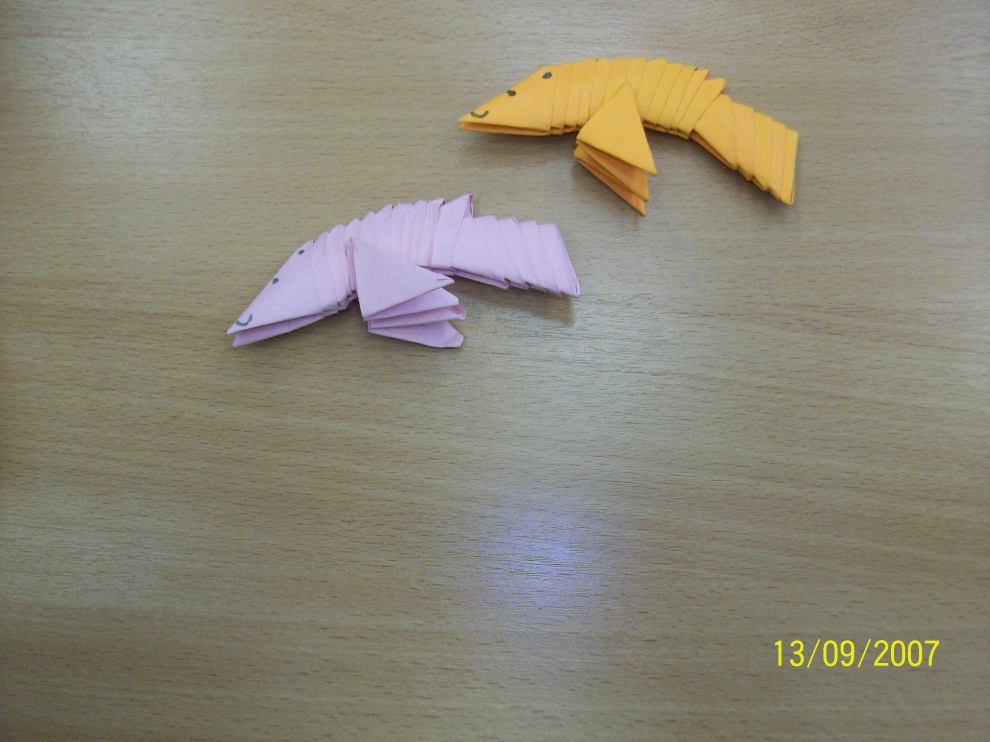 ЩУКИКлимач АртемБацуев Тимофей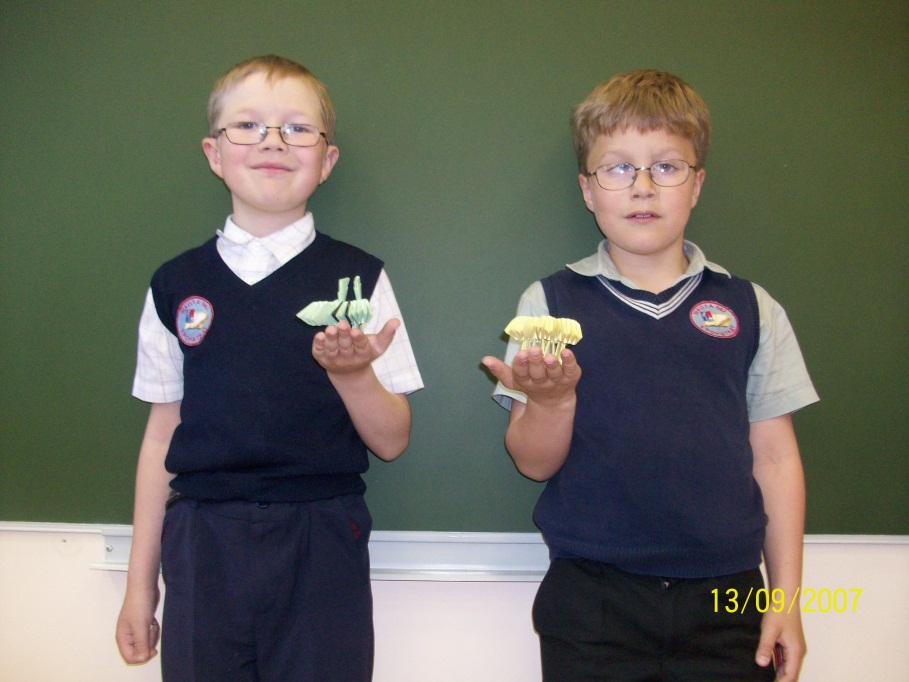 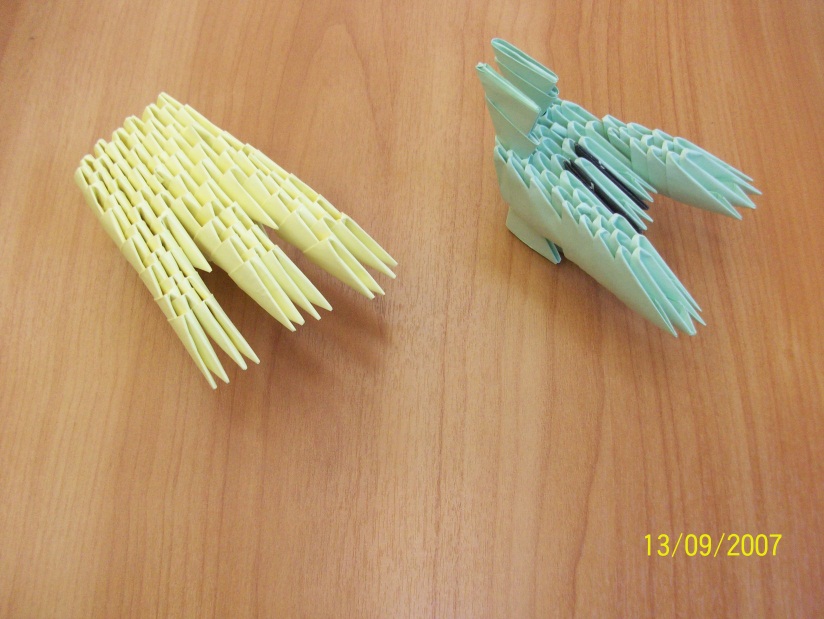                                                                                     МАШИНЫ РОБОТЫЛапина Алена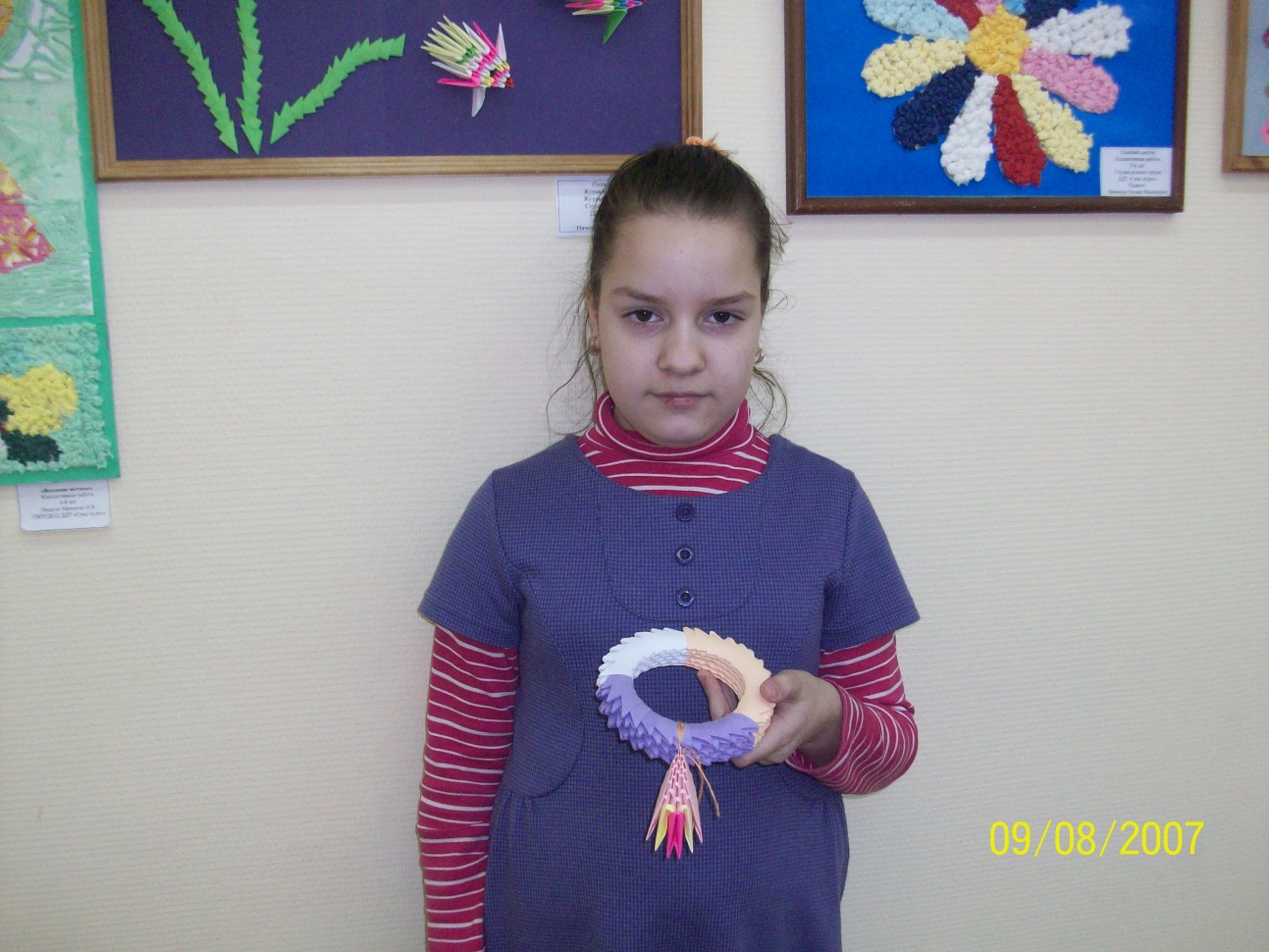 ОШЕЙНИК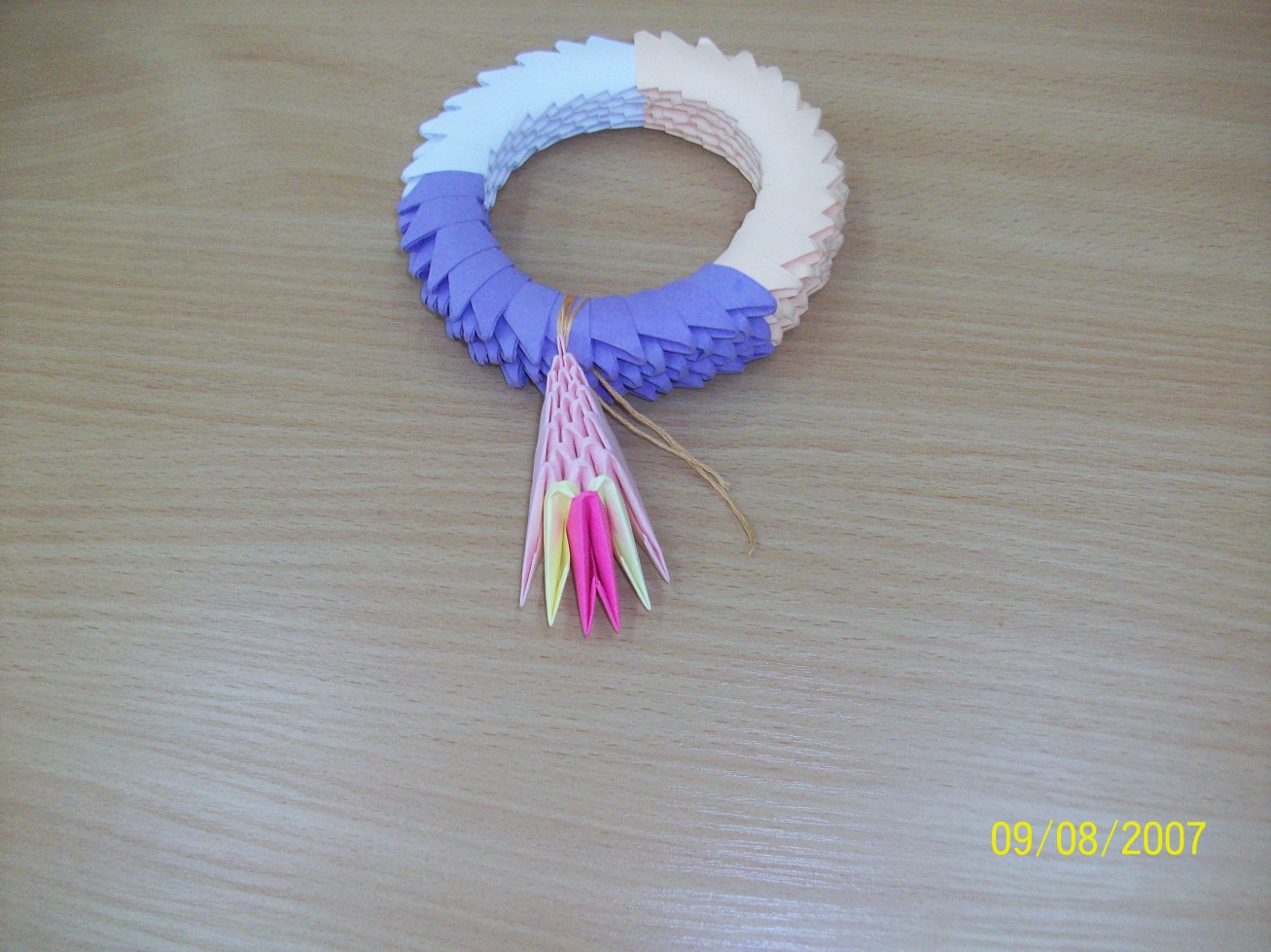                                                                              ОШЕЙНИК ДЛЯ СОБАКИГесс Константин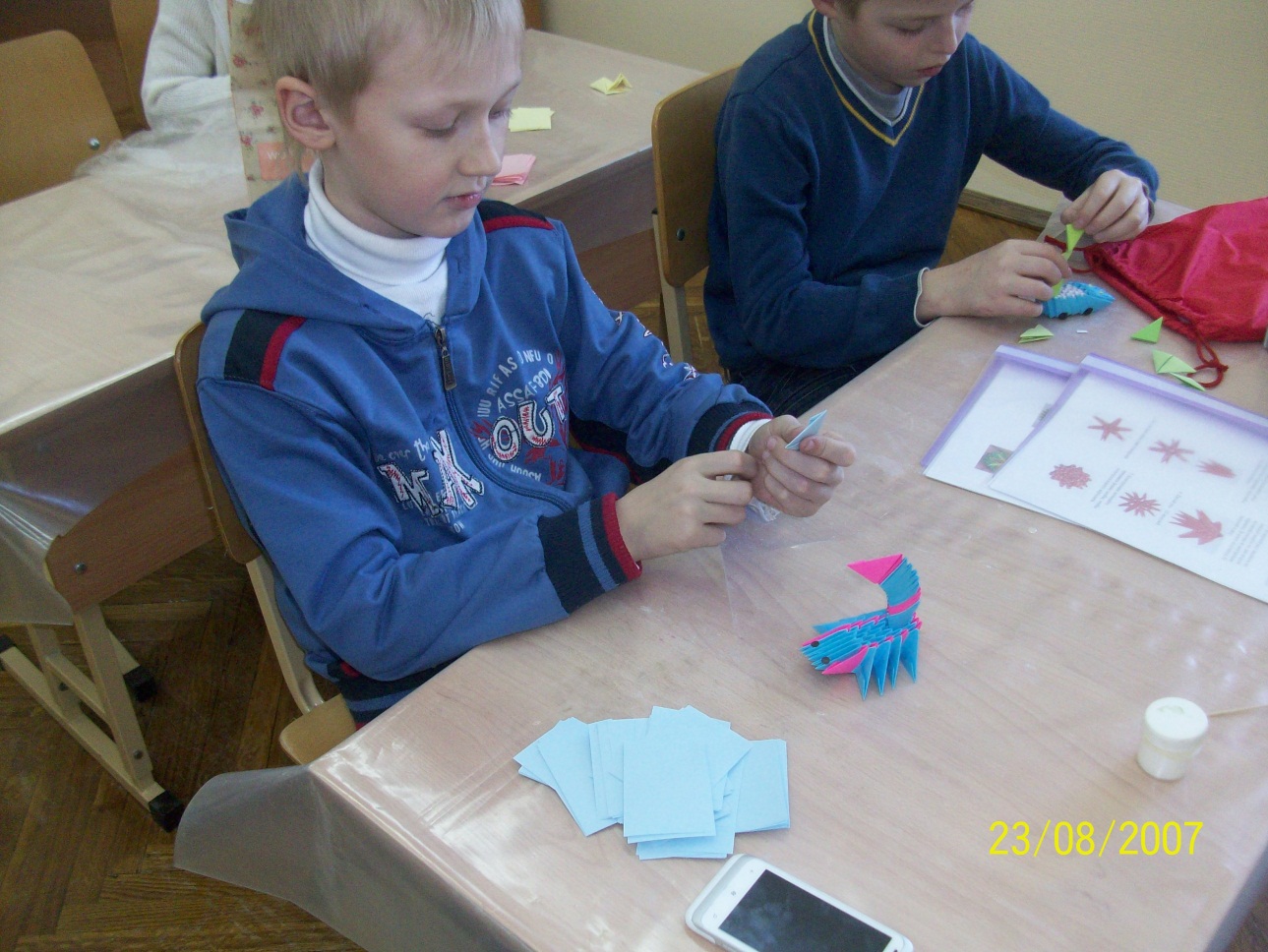 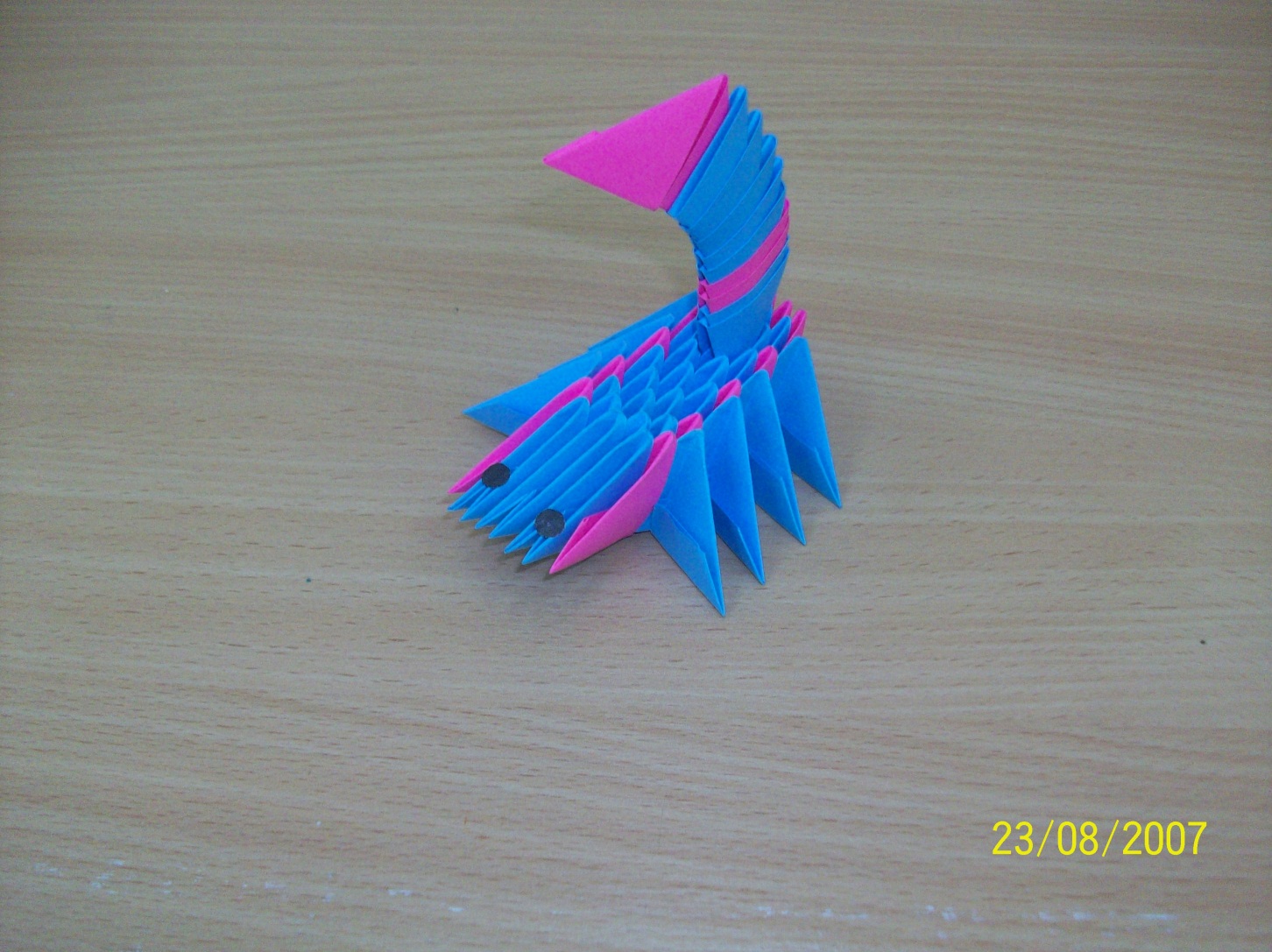 СКОРПИОНШихалиев Артем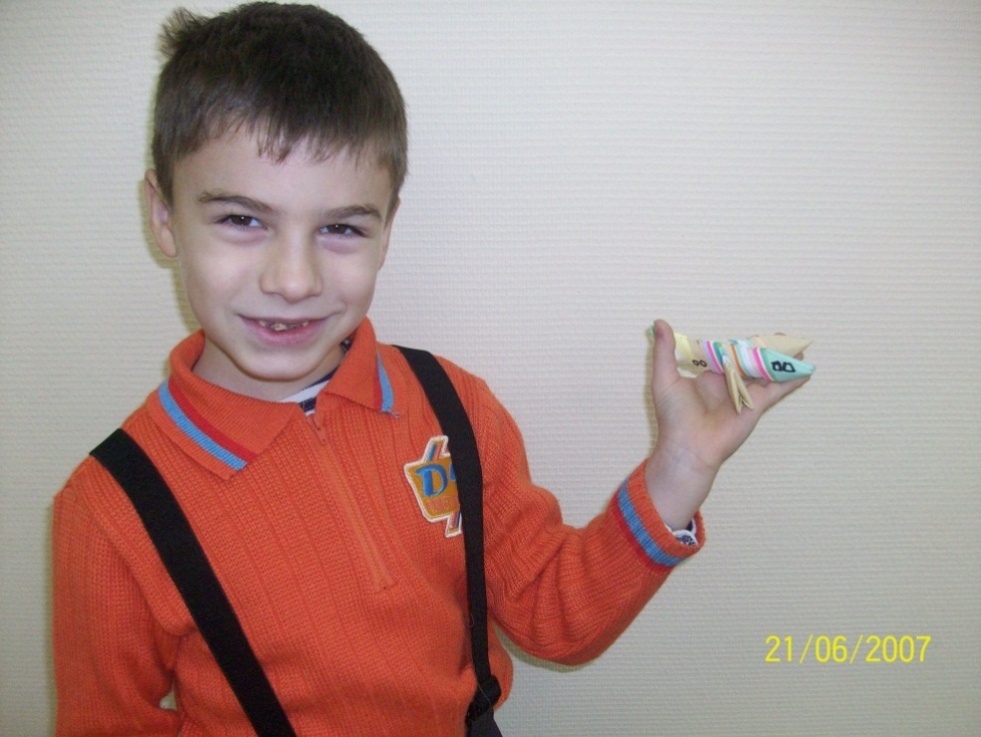 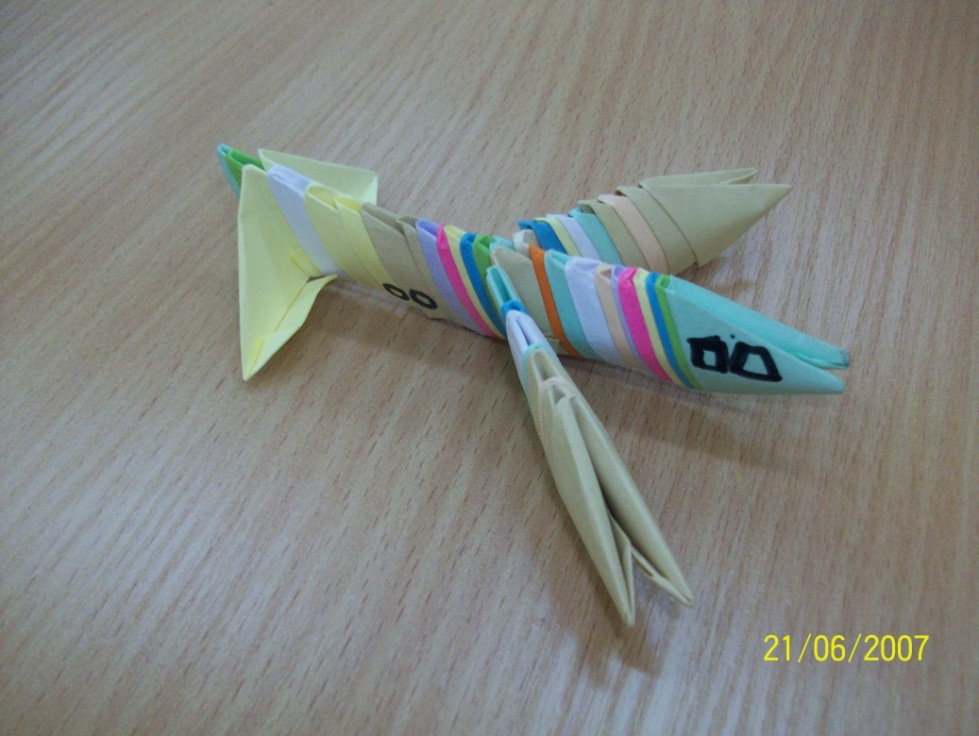 САМОЛЕТКравченко Софья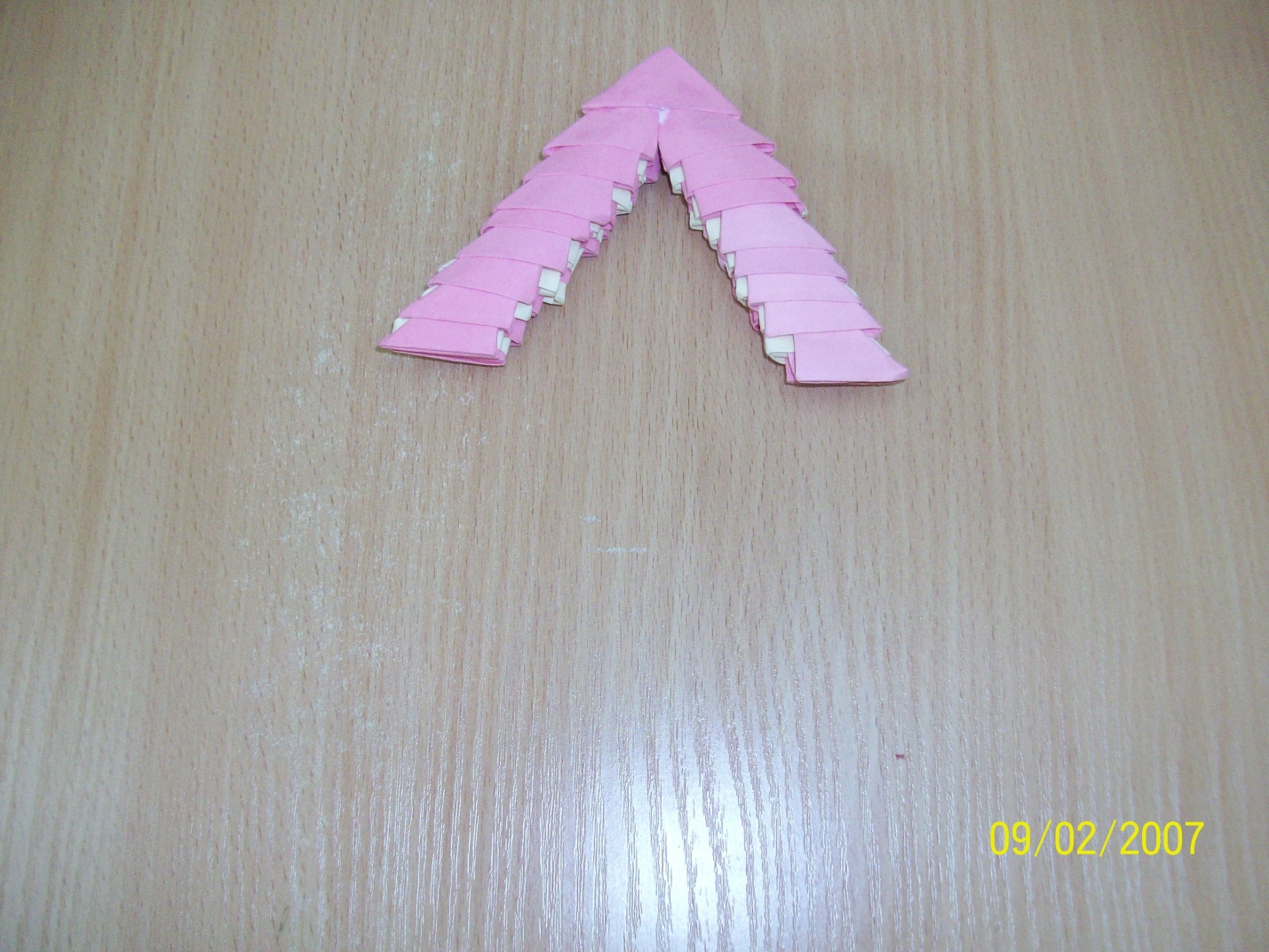 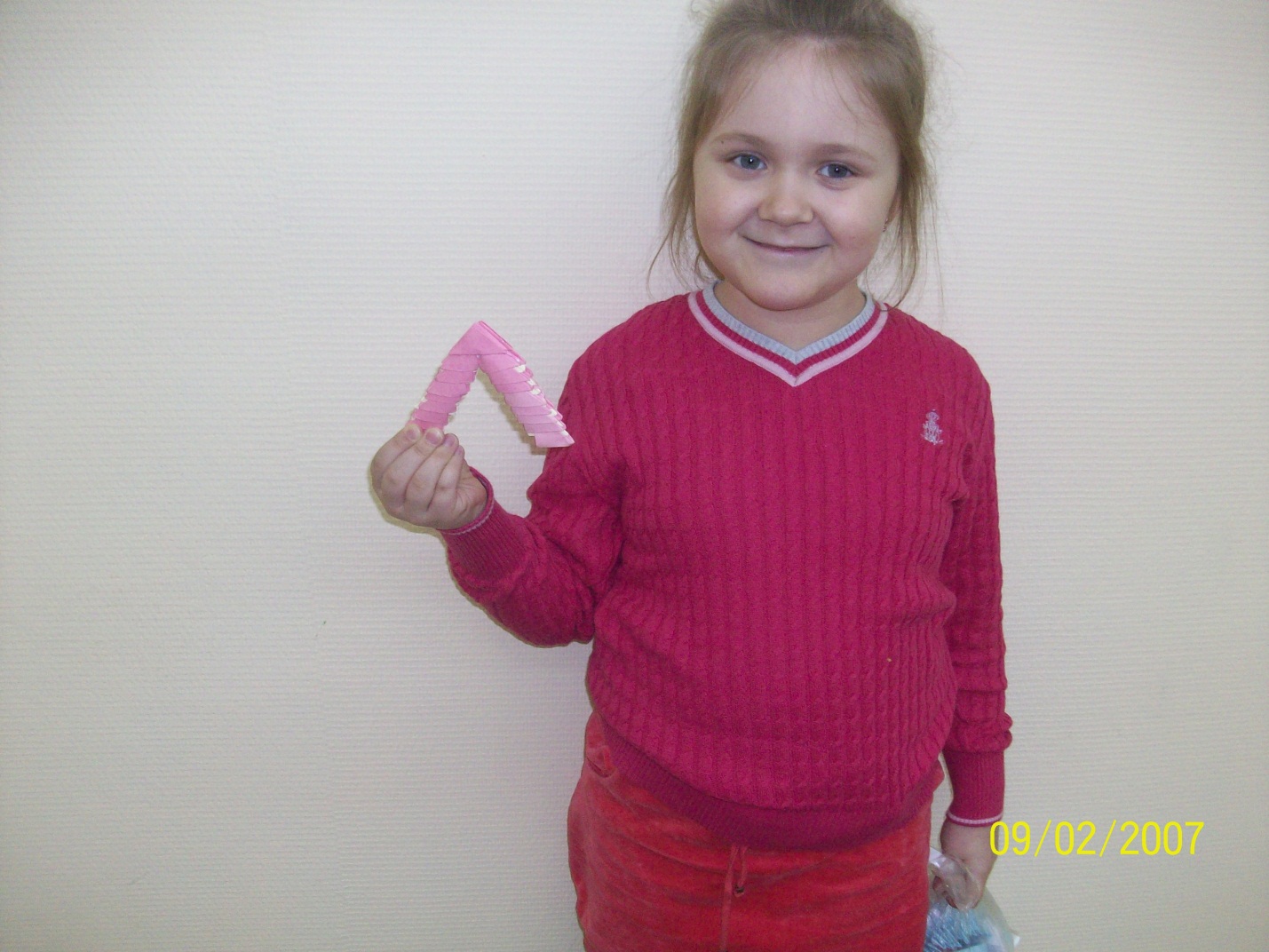                                                                                       БУКВА «Л»Янков Владимир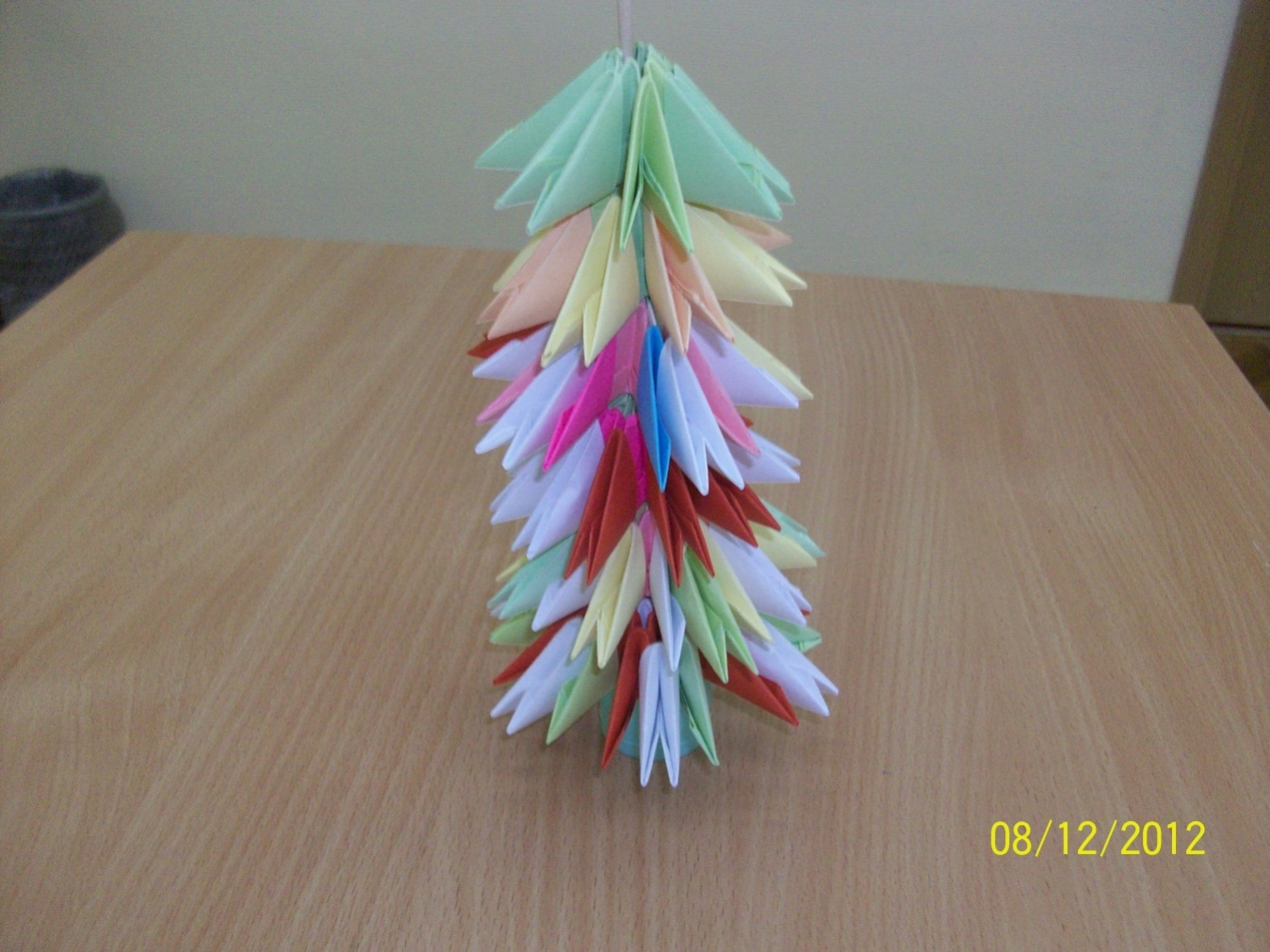 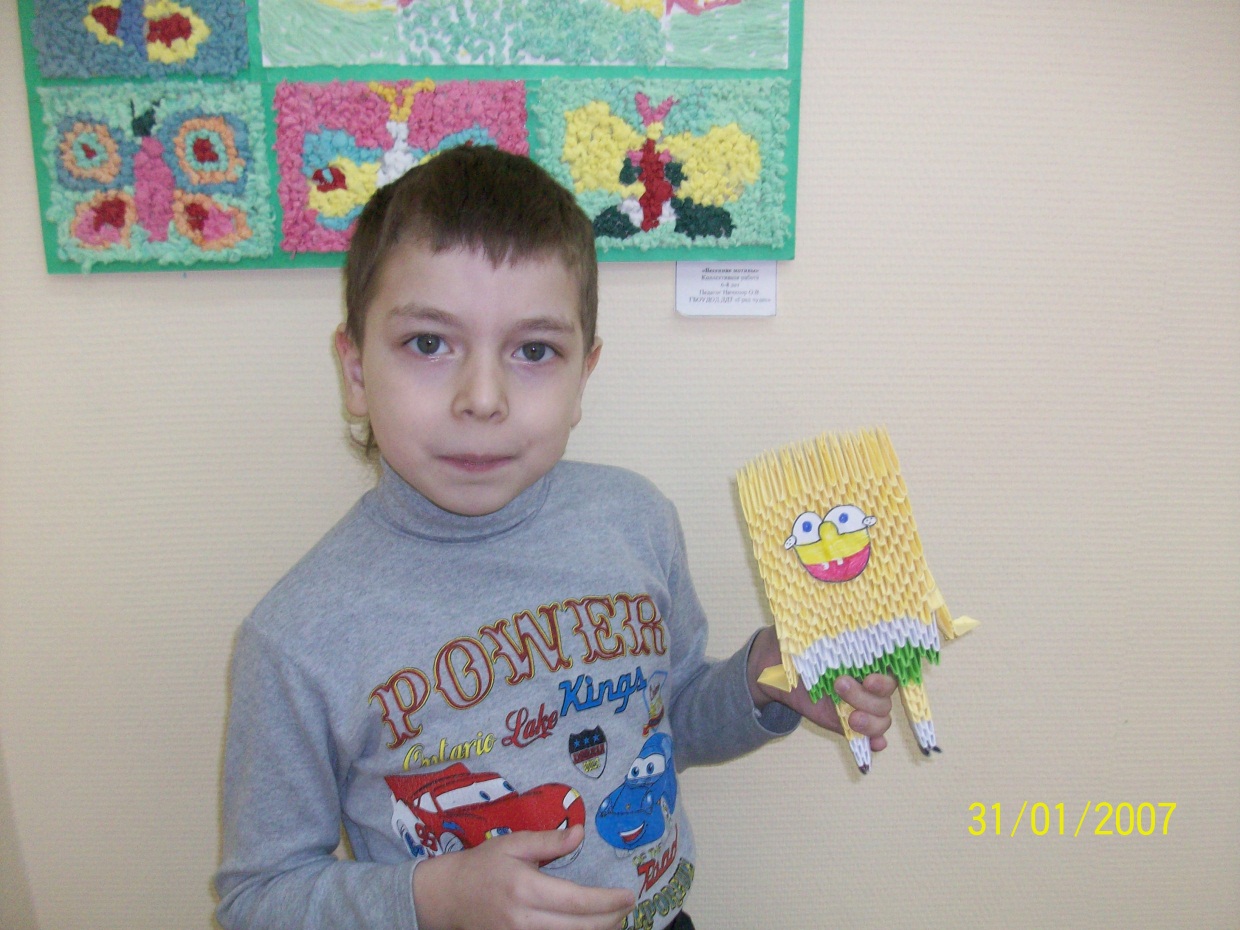                                                                                         НОВОГОДНЯЯ ЕЛОЧКА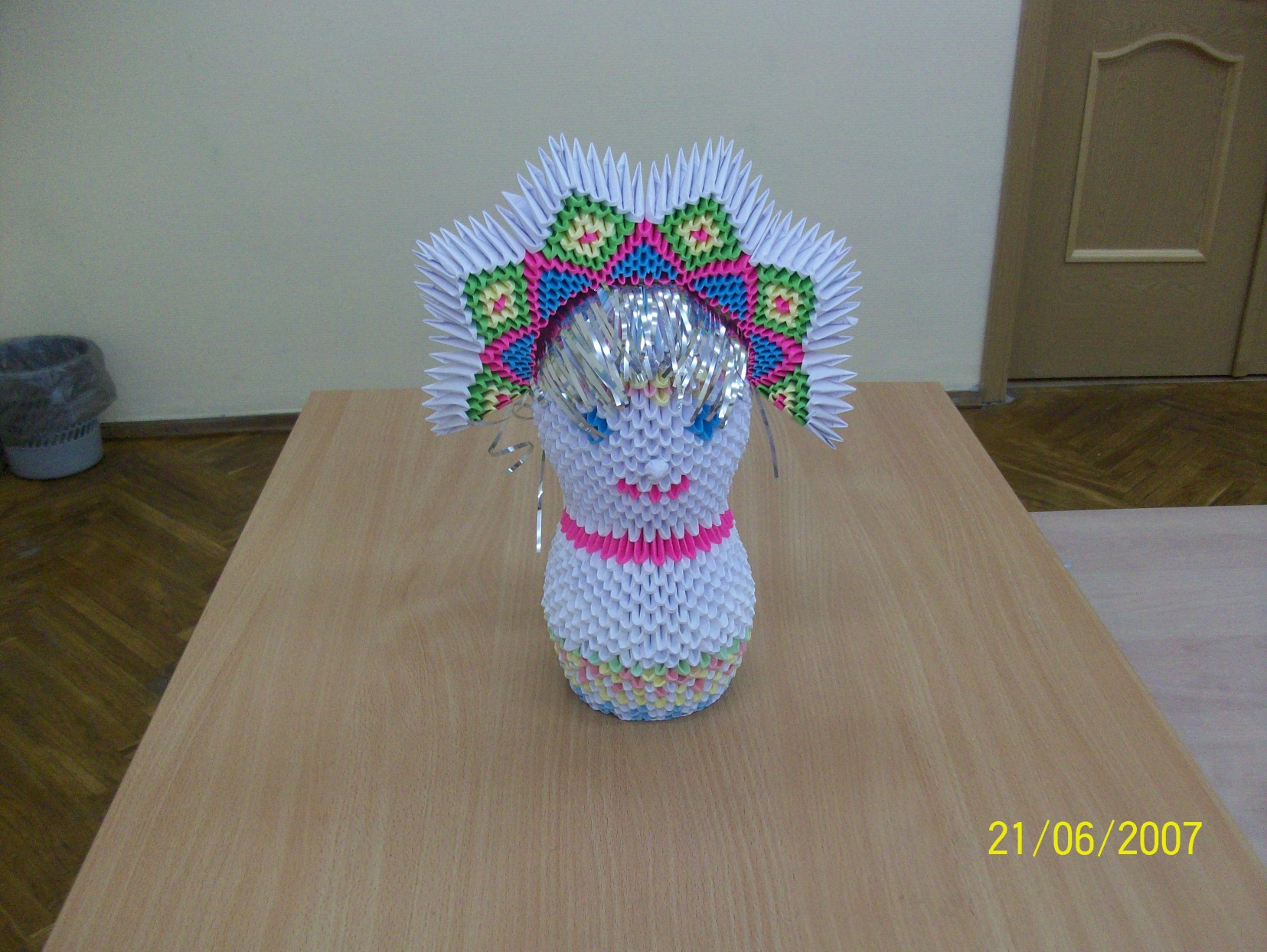 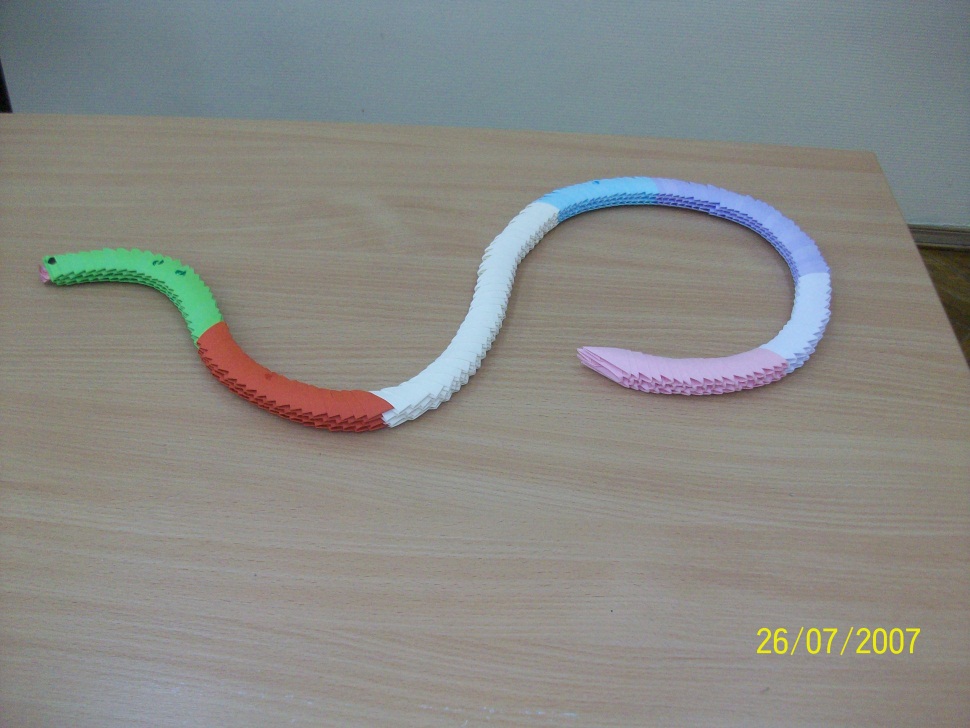 СИМВОЛ  ГОДА  -  ЗМЕЯ                                                                                             СНЕГУРОЧКАПасаженникова Екатерина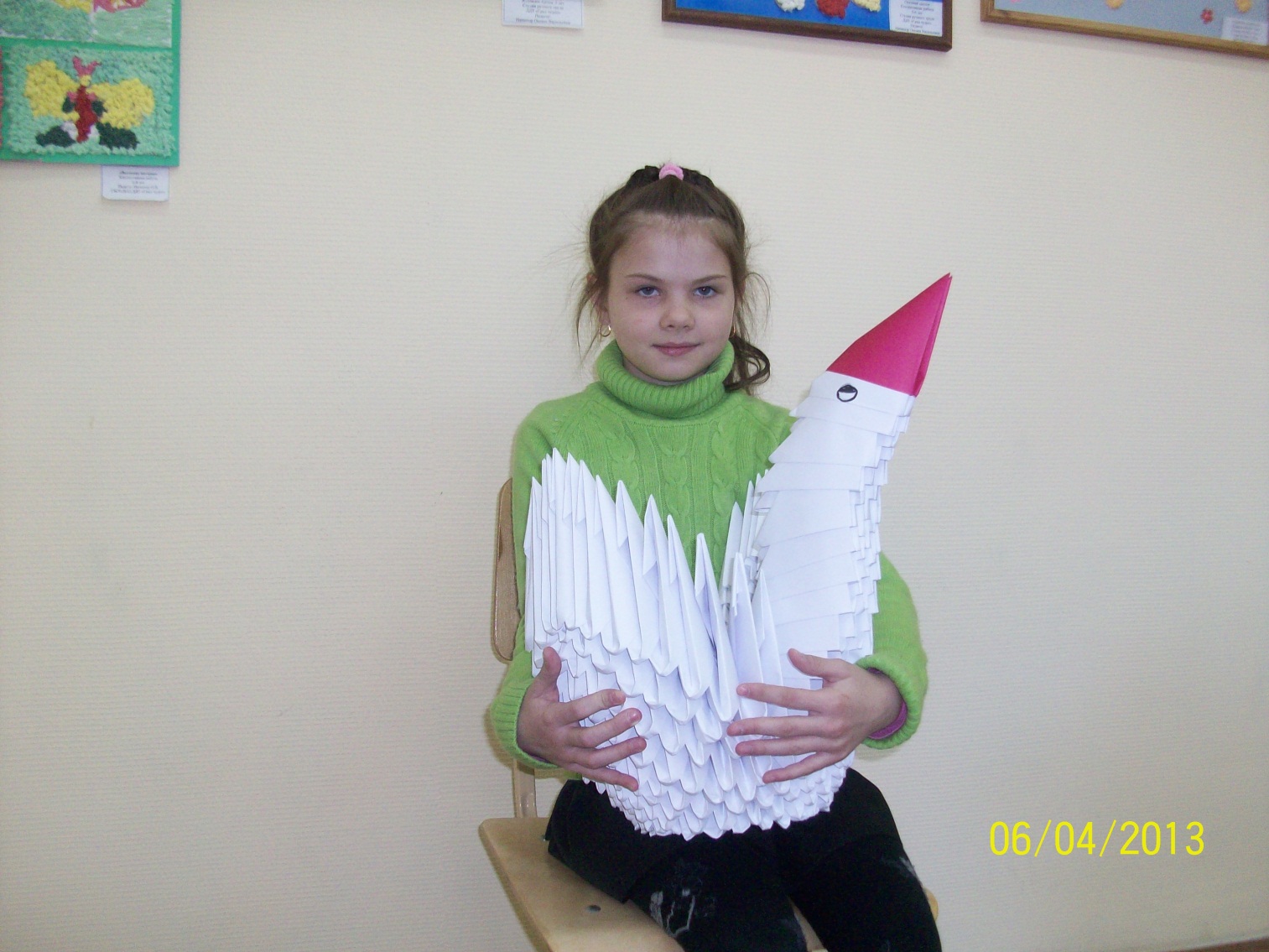                        Лебедь из больших модулей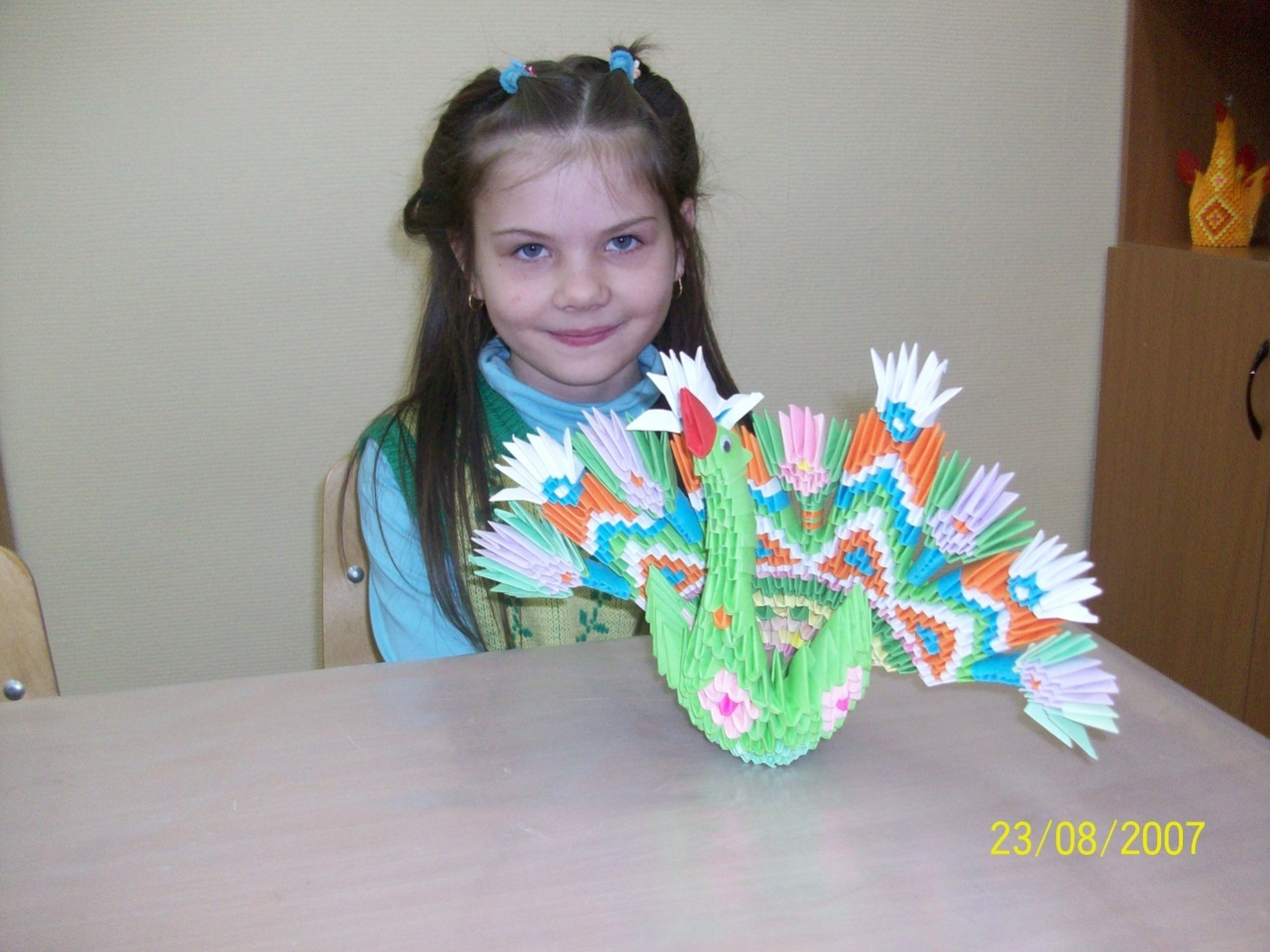                                                                                 ПАВЛИН